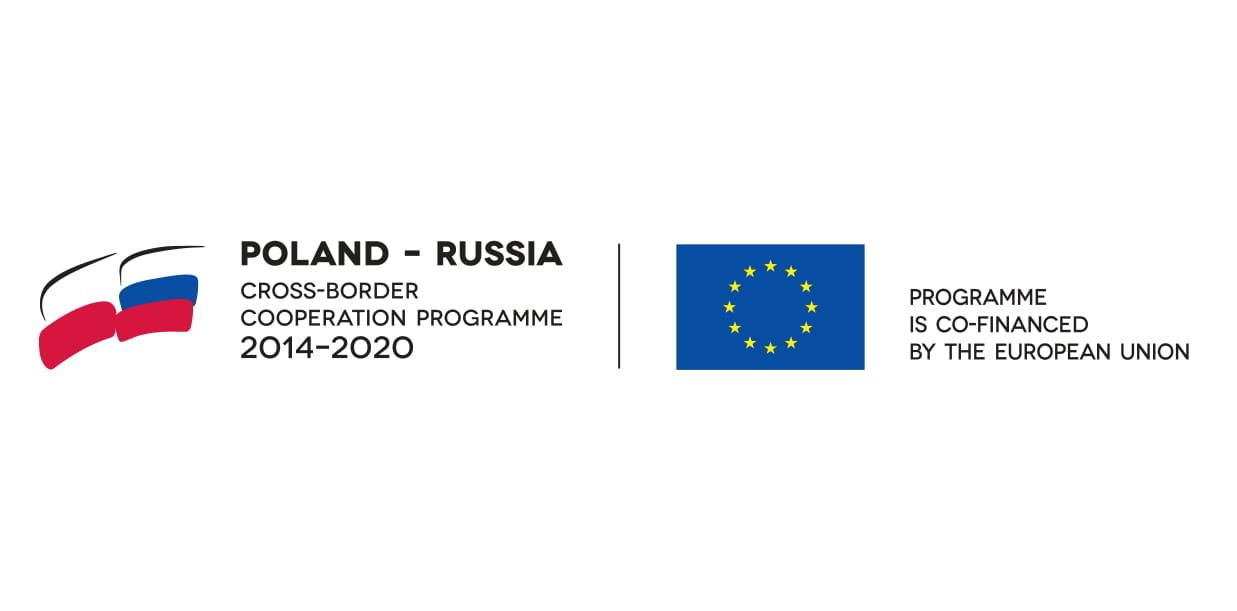 Załącznik nr 6 do SIWZWzórUMOWA NR RD.271.7.1.2020zawarta w dniu …………………………. 2020 roku pomiędzy:Gminą Nowe Miasto Lubawskie Mszanowo, ul. Podleśna 1, 13-300 Nowe Miasto Lubawskie;reprezentowaną przez Wójta Tomasza Waruszewskiegoprzy kontrasygnacie Skarbnika Gminy Joanny ArtuszewskiejNIP 877-146-84-61  REGON 871118922zwanych dalej „Zamawiającym”a…………………………………………………………………………………………………reprezentowanym przez ……………………………………..zwanym dalej „Wykonawcą”.NIP……………. REGON ………………….łącznie zwanymi „Stronami”, a odrębnie „Stroną”.w wyniku rozstrzygniętego postępowania o udzielenie zamówienia publicznego prowadzonego w trybie przetargu nieograniczonego (art. 39 ustawy Pzp), została zawarta umowa o następującej treści:§ 1Przedmiot umowyPrzedmiotem umowy jest wykonanie inwestycji pod nazwą: „Budowa biologicznej modułowej oczyszczalni ścieków na 1000 mieszkańców z możliwością rozbudowy - miejscowość Jamielnik”  (dalej jako „przedmiot umowy”), z wyłączeniem instalacji odwadniania osadu, wyszczególnionej w pozycjach 76-81 przedmiaru – branża „technologiczna i sanitarna, konstrukcja reaktora”.Wykonawca w ramach umowy zobowiązany jest wykonać roboty budowlane i instalacyjne obejmujące budowę  mechaniczno-biologicznej oczyszczalni ścieków polegające na: budowie pomieszczeń techniczno-socjalnego składających się z:oczyszczania mechanicznego, dyspozytorni oraz części socjalnej, stacji zlewnej,agregatu,budowie pompowni pośredniej z komorą zasuw,budowie komory beztlenowej o średnicy wewnętrznej 2,5 m,budowie reaktora biologicznego - przepływowego o wymiarach 24,0 x 6,0 x 3,0 m 
z procesem biologicznym opartym na niskoobciążonym osadzie czynnym 
i wyposażeniu go w aeratory powierzchniowe, przelewy regulowane, sondy pomiarowe,budowie osadnika wtórnego o średnicy 4,5 m wyposażonego w zgarniacz osadu,budowie pompowni osadu recyrkulowanego i nadmiernego,budowie studni pomiarowej osadu recyrkulowanego i nadmiernego,budowie studni pomiarowej ścieków oczyszczonych,budowie Biofiltra,budowie pompowni ścieków dowożonych i kanalizacji własnej,budowie pomieszczenia agregatu,budowie wiaty,budowie rurociągów technologicznych i kanalizacji wewnętrznej,budowie wylotu ścieków oczyszczonych,wykonaniu systemu sterowania i kontroli dla całej oczyszczalni,wykonaniu oświetlenia terenu i ciągów komunikacyjnych związanych z budową,wykonaniu systemu monitoringu.Przedmiot umowy będzie realizowany zgodnie z postanowieniami specyfikacji istotnych warunków zamówienia obowiązującej w postępowaniu (dalej jako „SIWZ"), w szczególności ze „szczegółowym opisem przedmiotu zamówienia - dokumentacją techniczną", dalej „SOPZ" (zawierającym między innymi Specyfikacje Techniczne Wykonania i Odbioru Robót, dalej „STWiOR") stanowiącym załącznik Nr 1 do umowy, ofertą Wykonawcy stanowiącą załącznik Nr 2 do umowy oraz zgodnie z zasadami wiedzy technicznej i obowiązującymi w Polsce przepisami prawa, w terminach określonych umową.Zamawiający przewiduje możliwość rezygnacji z wykonywania części robót objętych przedmiotem umowy przewidzianych w SOPZ. Roboty takie w dalszej części umowy nazywane są „robotami zaniechanymi". Sposób wyliczenia wartości tych robót określa § 5 umowy.Wykonawca zobowiązuje się wykonać wszystkie opisane dokumentacją projektową oraz SSTWiOR roboty budowlane, niezbędne do realizacji przedmiotu umowy.Wykonawca zobowiązuje się wykonać roboty budowlane, które nie zostały wyszczególnione w przedmiarze robót a są konieczne do realizacji przedmiotu umowy zgodnie z projektem budowlanym.Przedmiot umowy, o którym mowa w ust.1, obejmuje wykonanie robót budowlanych w rozumieniu ustawy z dnia 7 lipca 1994 r. – Prawo budowlane (tekst jedn. Dz. U. z 2019 r., poz. 11186 ze zm.).Wykonanie robót budowlanych, które nie zostały wyszczególnione w przedmiarze robót a są konieczne do realizacji przedmiotu umowy zgodnie z projektem budowlanym nie wymaga zawarcia odrębnej umowy. § 2 Termin wykonania zamówieniaRozpoczęcie robót określonych w § 1, ustala się na dzień protokolarnego przekazania terenu budowy, co nastąpi nie później niż do 30 dni licząc od dnia podpisania umowy.Zamawiający wymaga, aby przedmiot umowy został zrealizowany przez Wykonawcę, odebrany przez Zamawiającego w terminie do dnia 15 lipca 2021 r.Termin, o którym mowa w ust. 2 jednocześnie oznacza, iż przedmiot umowy w tej dacie musi być uruchomiony oraz spełniać parametry projektowane dla ścieków oczyszczonych.Wykonawca zobowiązany jest zakończyć wszystkie roboty związane z realizacją umowy 
i przekazać Zamawiającemu kompletny przedmiot umowy do użytku.Terminy ustalone w ust. 2 mogą ulec zmianie w przypadku wystąpienia opóźnień wynikających w szczególności z:wstrzymania realizacji umowy przez Zamawiającego,konieczności usunięcia błędów, wad lub wprowadzenia zmian w SOPZ;działania organów administracji lub innych podmiotów, w szczególności: przekroczenia zakreślonych przez prawo terminów wydawania przez organy administracji lub inne podmioty decyzji, zezwoleń, opinii, uzgodnień, postanowień;odmowy lub zwłoki w wydaniu przez organy administracji lub inne podmioty wymaganych decyzji, zezwoleń, opinii, uzgodnień, postanowień na skutek błędów w dokumentacji projektowej lub z przyczyn niezawinionych przez Wykonawcę;wydania postanowienia o wstrzymaniu robót budowlanych, w przypadku o którym mowa w art. 50 ust. 1 ustawy z dnia 7 lipca 1994 r. Prawo Budowlane (tj. Dz. U. z 2019 poz. 1186 ze zm.).konieczność uzyskania wyroku sądowego lub innego orzeczenia sądu, lub organu, którego konieczności nie przewidywano przy zawieraniu umowy;działania siły wyższej mającej bezpośredni wpływ na terminowość wykonywania robót ,wystąpienia warunków atmosferycznych nie zezwalających na kontynuowanie robót zgodnie z technologia i warunkami technicznymi wykonania i odbioru robót przez okres min 7 dni.wystąpienia okoliczności, których strony umowy nie były w stanie przewidzieć, pomimo zachowania należytej staranności,zmian spowodowanych nieprzewidzianymi w SIWZ warunkami, w szczególności nieprawidłowym stanem technicznym elementów budynku;odmiennych od przyjętych w SOPZ warunków, w szczególności takich jak istnienie niezinwentaryzowanych lub błędnie zinwentaryzowanych elementów lub ich części, istotnych dla realizacji przedmiotu umowy;konieczności wykonania robót dodatkowych, robót o których mowa w art. 144 ust. 1 pkt 1, 2, 3 i 6 ustawy Pzp lub udzielenia zamówień, o których mowa w art. 67 ust.1 pkt 6 ustawy z dnia 29 stycznia 2004 r. Prawo zamówień publicznych (tekst jednolity: Dz. U. 2019 r. poz. 1843 - dalej: „ustawa Pzp"), które wstrzymają lub opóźnią realizację przedmiotu umowy;przyczyn nieleżących po stronie Wykonawcy.W przypadku wystąpienia przeszkody w realizacji przedmiotu umowy w terminie, o którym mowa w ust. 2, z przyczyn innych niż wymienione w ust. 5, a nieleżących po stronie Wykonawcy, Zamawiający może przedłużyć termin realizacji umowy na pisemny wniosek Wykonawcy, złożony najpóźniej w terminie 3 dni od dnia wystąpienia przeszkody ze wskazaniem dlaczego i jak długo trwać będzie przeszkoda uniemożliwiająca realizację przedmiotu umowy w terminie, o którym mowa w ust. 2.W przedstawionych w ust. 3 i 4 przypadkach wystąpienia opóźnień, Zamawiający ustali nowy termin realizacji przedmiotu umowy. Przesunięcie terminu będzie musiało zostać szczegółowo uzasadnione przez Wykonawcę i zaakceptowane przez Zamawiającego oraz potwierdzone aneksem do umowy.Jeżeli z jakiejkolwiek przyczyny, która nie uprawnia Wykonawcy do złożenia wniosku o przedłużenie terminu realizacji przedmiotu umowy, tempo robót według Zamawiającego nie pozwoli na terminowe ich zakończenie, Zamawiający może polecić Wykonawcy podjęcie określonych działań dla przyspieszenia tempa robót. Wszystkie koszty związane z podjętymi działaniami obciążają Wykonawcę.Zamawiający ma możliwość przedłużenia terminu realizacji umowy z przyczyn nieleżących po stronie Wykonawcy.§ 3 Obowiązki ZamawiającegoZamawiający zobowiązany jest do zapewnienia nadzoru inwestorskiego.Zamawiający zobowiązany jest do realizacji umowy w terminach i na zasadach określonych w umowie.Zamawiający zobowiązany jest do protokolarnego wprowadzenia Wykonawcy na budowę i przekazanie terenu budowy, z zastrzeżeniem § 4 ust. 4 umowy.Zamawiający zobowiązany jest do udzielenia Wykonawcy lub osobom przez niego upoważnionym pełnomocnictw niezbędnych do realizacji umowy.Zamawiający zobowiązany jest do zapłaty wynagrodzenia przysługującego Wykonawcy z tytułu realizacji przedmiotu umowy.Zamawiający zobowiązany jest do sprawowania bieżącej koordynacji robót realizowanych na podstawie zawartej umowy.Zamawiający zobowiązany jest do protokolarnego przekazania Wykonawcy kompletu dokumentacji, na podstawie której realizowany będzie przedmiot umowy.Zamawiający zobowiązany jest do bieżącej kontroli jakości wykonywanych robót oraz ich zgodności z SOPZ.Zamawiający zobowiązany jest do zwoływania niezbędnych narad koordynacyjnych z udziałem przedstawicieli Zamawiającego, Wykonawcy, Podwykonawców lub dalszych podwykonawców oraz innych zaproszonych osób.Zamawiający zobowiązany jest do terminowego przystąpienia do odbioru robót budowlanych.§ 4Obowiązki i odpowiedzialność WykonawcyDo obowiązków Wykonawcy należy w szczególności:Rozpoczęcie realizacji robót w terminie do 5 dni od dnia przekazania terenu budowy, tj. przestrzeni, w której prowadzone są roboty budowlane w ramach realizacji przedmiotu umowy wraz z przestrzenią zajmowaną przez urządzenia zaplecza budowy.Wykonanie przedmiotu umowy z należytą starannością, zgodnie z postanowieniami dokumentów składających się na umowę, najlepszymi zasadami wiedzy i sztuki budowlanej oraz technicznej, warunkami wykonania i odbioru robót oraz zgodnie z obowiązującymi przepisami prawa, w tym przepisami BHP i Ppoż, jak również normami i normatywami stosowanymi w budownictwie. Za jakość robót odpowiada Wykonawca.Szczegółowe sprawdzenie w terenie warunków wykonania przedmiotu umowy.Uzgodnienie z Zamawiającym i zawarcie na czas obowiązywania umowy nie później niż do dnia poprzedzającego dzień, w którym ma nastąpić przekazanie terenu budowy, umowy lub umów ubezpieczenia od wszelkiego ryzyka i odpowiedzialności związanej z realizacją umowy, oraz do terminowego opłacania należnych składek ubezpieczeniowych, w zakresie:od wszystkich ryzyk budowlanych (np. CAR, EAR lub CWAR) z sumą ubezpieczenia nie mniejszą niż wynagrodzenie Wykonawcy za wykonanie przedmiotu umowy, na jedno zdarzenie i sumę zdarzeń, obejmujące wszystkie szkody powstałe w szczególności w wyniku pożaru, wyładowania atmosferycznego, wybuchu, powodzi, zalania, deszczu, śniegu, huraganu, trzęsienia ziemi, obsunięcia się ziemi, kradzieży, niedbalstwa, nieumiejętności lub niedoświadczenia obsługi, aktów wandalizmu, zwarć, przepięć, działania nadmiernego ciśnienia lub próżni oraz innych nagłych niespodziewanych zdarzeń, w szczególności takich jak: zawalenia, działania przedmiotów obcych. Ubezpieczenie musi obejmować wszystkich Podwykonawców oraz dalszych podwykonawców.od odpowiedzialności cywilnej (OC), w tym deliktowej Wykonawcy z tytułu prowadzonej działalności gospodarczej, obejmujące swym zakresem co najmniej szkody poniesione przez osoby trzecie w wyniku śmierci, uszkodzenia ciała, rozstroju zdrowia (szkoda osobowa) lub w wyniku utraty, zniszczenia lub uszkodzenia mienia własnego lub osób trzecich, a także szkody spowodowane błędami (szkoda rzeczowa), powstałe w związku z wykonywaniem robót budowlanych i innych prac objętych przedmiotem umowy, na kwotę ubezpieczenia nie niższą niż wynagrodzenie Wykonawcy za wykonanie przedmiotu umowy, na jedno zdarzenie i sumę zdarzeń; Ubezpieczenie musi obejmować wszystkich Podwykonawców oraz dalszych podwykonawców,Umowy ubezpieczenia, o których mowa w ust. 1 pkt 4) muszą zapewniać wypłatę odszkodowania płatnego w złotych polskich.Koszt umowy, lub umów, o których mowa w ust. 1 pkt 4), w szczególności składki ubezpieczeniowe, pokrywa w całości Wykonawca.Wykonawca zobowiązany jest przedłożyć Zamawiającemu dokumenty potwierdzające zawarcie umowy ubezpieczenia, w tym w szczególności kopię umowy i polisy ubezpieczenia, nie później niż do dnia przekazania terenu budowy. W przypadku uchybienia przedmiotowemu obowiązkowi Zamawiający ma prawo wstrzymać się z przekazaniem terenu budowy do czasu ich przedłożenia, co nie powoduje wstrzymania biegu terminów umownych w zakresie wykonania umowy przez Wykonawcę.W razie wydłużenia czasu realizacji umowy lub jeżeli ważność polisy wygasa wcześniej niż termin wykonania przedmiotu umowy, Wykonawca zobowiązuje się do przedłużenia ubezpieczenia na zasadach określonych w ust. 1 pkt 4) oraz ust. 2-4, przedstawiając Zamawiającemu dokumenty potwierdzające zawarcie umowy ubezpieczenia, w tym w szczególności kopię potwierdzoną za zgodność z oryginałem przez Wykonawcę umowy i polisy ubezpieczenia, na co najmniej 14 dni przed wygaśnięciem poprzedniej umowy ubezpieczenia. W przypadku niedokonania przedłużenia ubezpieczenia, przedłużenia niezgodnie z zasadami określonymi w ust. 1 pkt 4) oraz ust. 2-4 umowy lub nieprzedłożenia przez Wykonawcę odnośnego dokumentu ubezpieczenia w terminie, o którym mowa w ust. 4 i 5, Zamawiający w imieniu i na rzecz Wykonawcy na jego koszt dokona stosownego ubezpieczenia w zakresie określonym w ust. 1 pkt 4) oraz ust. 2-4 umowy, a poniesiony koszt potrąci z należności wynikających z faktury wystawionej przez Wykonawcę.Wykonawca nie jest uprawniony do dokonywania zmian warunków ubezpieczenia bez uprzedniej zgody Zamawiającego wyrażonej na piśmie.Wykonawca zobowiązany jest na każde żądanie Zamawiającego przedłożyć oryginał polis do wglądu.Wykonawca zobowiązany jest do stosowania w czasie prowadzenia robót wszelkich przepisów dotyczących ochrony środowiska naturalnego i utylizacji odpadów, bezpieczeństwa i higieny pracy oraz bezpieczeństwa ruchu. Ewentualne opłaty i kary za naruszenia powstałe w trakcie realizacji robót przepisów dotyczących ochrony środowiska i utylizacji odpadów obciążają Wykonawcę.Wykonawca zobowiązany jest do ochrony i zabezpieczenia na własny koszt terenu budowy.Wykonawca zobowiązany jest do wykonania przedmiotu umowy z materiałów własnych zgodnie z wymogami SIWZ.Wykonawca zobowiązany jest do ponoszenia odpowiedzialności za skutki zniszczenia, kradzieży, dewastacji i wandalizmu na terenie budowy i zaplecza budowy Wykonawcy.Wykonawca zobowiązany jest do zorganizowania, wykonania i utrzymania na własny koszt terenu budowy wraz z jego zapleczem oraz strzeżenie mienia znajdującego się na nich, a także zapewnienie warunków bezpieczeństwa niezbędnych przy realizacji robót. Wykonawca jest zobowiązany zabezpieczyć i oznakować prowadzone roboty oraz dbać o stan techniczny i prawidłowość oznakowania przez cały czas trwania realizacji robót budowlanych oraz uzyskać wszystkie niezbędne do tego celu uzgodnienia i pozwolenia. Wykonawca ponosi pełną odpowiedzialność za teren budowy od chwili przejęcia terenu budowy.Wykonawca zobowiązany jest do utrzymania w czasie realizacji robót terenu budowy i jego zaplecza z dążeniem do minimalizacji przeszkód komunikacyjnych, bieżącego usuwania zbędnych materiałów, odpadów i śmieci. Wykonawca musi posiadać dokumenty potwierdzające przyjęcie odpadów przez składowiska i dokonanie stosownych opłat.Wykonawca zobowiązany jest do zagospodarowania terenu budowy i jego zaplecza, dla celów realizacji przedmiotu umowy, w granicach wskazanych przez Zamawiającego.Wykonawca zobowiązany jest do pisemnego zawiadamiania Zamawiającego o zauważonych wadach i brakach w dokumentacji i Specyfikacji Technicznej Wykonania i Odbioru Robót (STWiOR) lub Specyfikacjach Technicznych (ST), niezwłocznie, lecz nie później niż w terminie 3 dni od ich ujawnienia lub dnia, gdy winny one były zostać ujawnione przy zachowaniu przez Wykonawcę należytej staranności, pod rygorem odpowiedzialności za szkody wynikłe wskutek niepowiadomienia o ich istnieniu.Wykonawca zobowiązany jest do umożliwiania wstępu na teren budowy pracownikom nadzoru budowlanego, do których należy wykonywanie zadań określonych prawem budowlanym oraz udostępniania im danych i informacji wymaganych przepisami prawa.Wykonawca zobowiązany jest do pisemnego zgłaszania wykonanych robót do odbioru oraz bieżącego zgłaszania Zamawiającemu lub inspektorowi nadzoru przez koordynatora robót gotowości do odbioru robót zanikających i ulegających zakryciu.Wykonawca zobowiązany jest do przedstawienia w dniu odbioru robót zanikających i ulegających zakryciu, na wniosek Zamawiającego, protokołu z prób i badań tych robót.Wykonawca zobowiązany jest do przedstawienia do akceptacji Zamawiającego i jej uzyskania - przed wbudowaniem lecz nie później niż na 14 dni przed przystąpieniem do robót oraz na każde żądanie Zamawiającego - niezbędnych dokumentów (atestów, świadectw, certyfikatów i innych dokumentów) stwierdzających jakość materiałów, wyrobów, elementów i urządzeń przeznaczonych do wbudowania i potwierdzających dopuszczenie do stosowania w budownictwie dla materiałów, wyrobów, elementów i urządzeń używanych przy realizacji przedmiotu umowy, w szczególności zgodnie z art. 10 ustawy Prawo budowlane. Zamawiający ma prawo w każdym momencie realizacji przedmiotu umowy zrezygnować z użytych materiałów, wyrobów, elementów i urządzeń, jeżeli nie będą one zgodne z obowiązującymi przepisami prawa, wymaganiami STWiOR, szczegółowym opisem przedmiotu umowy oraz dokumentacji projektowej, a także z tych części robót, których one dotyczą. Rezygnacja ta nastąpi niezwłocznie po stwierdzeniu niezgodności w formie pisemnej. Wykonawca ponosi wyłączną odpowiedzialność za skutki wbudowania materiałów, wyrobów, elementów i urządzeń (w tym za ich demontaż), które nie uzyskały akceptacji Zamawiającego przed ich wbudowaniem.Wykonawca zobowiązany jest do ponoszenia odpowiedzialności za ewentualne szkody wobec Zamawiającego oraz osób trzecich wynikłe na skutek prowadzenia robót lub innych działań Wykonawcy.Wykonawca zobowiązany jest do ponoszenia odpowiedzialności oraz strzeżenia przed uszkodzeniem lub kradzieżą materiałów, wyrobów i urządzeń używanych przy realizacji przedmiotu umowy od chwili rozpoczęcia robót do zakończenia realizacji przedmiotu umowy, w szczególności utrzymania ich w ciągu całego okresu trwania budowy w należytym stanie i podjęcia wszelkich środków zapobiegawczych, aby nie zostały zniszczone lub skradzione, biorąc pod uwagę ryzyka istniejące na budowie,Wykonawca zobowiązany jest do zabezpieczenia dróg prowadzących na teren budowy od uszkodzeń, które może spowodować transport i sprzęt Wykonawcy. W szczególności dostosowanie się do obowiązujących ograniczeń obciążeń osi pojazdów podczas transportu materiałów i sprzętu do i z terenu budowy, aby nie spowodował on szkód na drogach.Wykonawca zobowiązany jest do naprawienia na własny koszt szkód powstałych w budynku, w którym prowadzone są roboty, na drogach dojazdowych, na terenach zielonych, terenie zaplecza budowy, w robotach oraz materiałach, wyrobach i urządzeniach, powstałych w okresie, w którym Wykonawca był za nie odpowiedzialny, niezależnie od przyczyn ich powstania.Wykonawca zobowiązany jest do ponoszenia wszelkich wydatków, koniecznych do naprawienia wyrządzonej szkody, w przypadkach, za które odpowiedzialność ponosi Wykonawca.Wykonawca zobowiązany jest naprawić wszelkie szkody spowodowane przez Wykonawcę podczas usuwania wad w okresie gwarancji i rękojmi.Wykonawca zobowiązany jest do uporządkowania terenu budowy i przekazania go po zakończeniu robót Zamawiającemu, najpóźniej w terminie przez niego określonym.Wykonawca zobowiązany jest do udziału w naradach koordynacyjnych, w celu omówienia postępów robót oraz uwag i problemów, jakie powstały w trakcie realizacji przedmiotu umowy, w miejscu wskazanym przez Zamawiającego. Terminy i miejsca narad będą ustalane przez Zamawiającego. W każdej naradzie ze strony Wykonawcy ma obowiązek uczestniczyć co najmniej:Koordynator robót ze strony Wykonawcy,przedstawiciele wszystkich Podwykonawców lub dalszych podwykonawców upoważnionych do reprezentowania i zaciągania zobowiązań w imieniu Wykonawcy, Podwykonawcy lub dalszego podwykonawcy.Z narady zostanie spisany protokół, który zostanie podpisany przez jej uczestników. Po podpisaniu protokołu dokonane ustalenia uważa się za wiążące. W uzasadnionych przypadkach Zamawiający może zwolnić wyżej wskazane osoby z uczestnictwa w naradzie koordynacyjnej.Wykonawca zobowiązany jest do zatrudnienia na okres wykonania robót stanowiących przedmiot umowy i usuwania wad:osób posiadających odpowiednie kwalifikacje do kierowania, dozorowania robót budowlanych,wykwalifikowanych, przyuczonych i niewykwalifikowanych robotników, niezbędnych dla odpowiedniego i terminowego wykonania zobowiązań Wykonawcy wynikających z warunków umowy,Podwykonawców posiadających personel o kwalifikacjach opisanych w  pkt 1 i 2.Wykonawca może zatrudnić do wykonania robót personel zagraniczny i robotników, jeśli jest to zgodne z polskim prawem, w tym z przepisami dotyczącymi wiz pobytowych, pozwoleń na pracę oraz uprawnień wymaganych od personelu inżynierskiego i zarządzającego. Wykonawca, w przypadku zatrudnienia zagranicznego personelu kierowniczego, zarządzającego i robotników, celem prawidłowego sposobu komunikacji na budowie, zapewni poprzez tłumaczenie na język polski za pośrednictwem tłumacza przysięgłego posługującego się językiem branżowym, sprawne porozumiewanie się Stron. Wiążące dla Stron są ustalenia dokonane w języku polskim. Wszelkie koszty z tym związane uważa się za uwzględnione w wynagrodzeniu, o którym mowa w § 5 ust. 1 umowy.Wykonawca zobowiązany jest do wykonywania wszystkich robót objętych umową, w taki sposób, aby nie zakłócać, w stopniu większym, niż jest to niezbędne, interesów osób trzecich. Wykonawca na własną odpowiedzialność i na własny koszt w zakresie realizowanych robót jest zobowiązany podejmować wszelkie środki zapobiegawcze wymagane zasadami rzetelnej praktyki budowlanej oraz aktualnymi okolicznościami, aby zabezpieczyć nieruchomości, drogi i inne budowle i urządzenia sąsiadujące z terenem budowy i znajdujące się na nich budynki przed jakimikolwiek oddziaływaniami wynikającymi z działań lub zaniechań Wykonawcy, w tym w szczególności przed hałasem, kurzem, błotem, wibracjami oraz uszkodzeniami.Wykonawca zobowiązany jest do poniesienia wszelkich kosztów, świadczeń z tytułu jakichkolwiek szkód wyrządzonych komukolwiek w związku z wykonywaniem umowy i zwalnia Zamawiającego z tego obowiązku.Wykonawca zobowiązany jest do opracowania kompletnego i bez wad operatu kolaudacyjnego w 3 (trzech) jednobrzmiących egzemplarzach w formie pisemnej (papierowej), w tym opracowanie kompletnej dokumentacji powykonawczej w wersji papierowej i elektronicznej oraz przekazanie ich Zamawiającemu w terminie określonym w § 8 ust. 5.Operat kolaudacyjny – zbiór dokumentów zawierający w szczególności:protokół przekazania terenu budowy oraz wszelkie inne protokoły, niezwiązane z rozliczeniem budowy a spisane w trakcie trwania budowy (np. odbiory techniczne itp.),uwagi i zalecenia nadzoru inwestorskiego, zwłaszcza przy odbiorze robót zanikających i ulegających zakryciu i udokumentowanie wykonania jego zaleceń (protokoły odbioru robót ulegających zakryciu),oświadczenie Wykonawcy/Koordynatora robót o zgodności wykonania przedmiotu umowy z SOPZ oraz obowiązującymi normami i przepisami,oświadczenie o doprowadzeniu do należytego stanu i porządku terenu budowy, a także ulicy, sąsiedniej nieruchomości, budynku lub lokalu w razie korzystania z nich,zestawienie wbudowanych materiałów i urządzeń wraz z dokumentami potwierdzającymi wprowadzenie do obrotu zgodnie z obowiązującymi przepisami (certyfikaty, atesty i aprobaty techniczne),wyniki pomiarów kontrolnych oraz badań i oznaczeń laboratoryjnych zgodne z ST lub STWiOR oraz obowiązującymi przepisami prawa, warunkujące odbiór końcowy,Wykonawca zobowiązany jest do przedkładania Zamawiającemu projektu umowy o podwykonawstwo, której przedmiotem są roboty budowlane, a także projektu jej zmian, oraz poświadczonej za zgodność z oryginałem kopii zawartej umowy o podwykonawstwo, której przedmiotem są roboty budowlane, i jej zmian z zachowaniem terminów i ustaleń określonych w § 7 umowy.Wykonawca zobowiązany jest do przedkładania Zamawiającemu poświadczonej za zgodność z oryginałem kopii zawartej przez Wykonawcę, Podwykonawcę lub dalszego podwykonawcę zamówienia na roboty budowlane umowy o podwykonawstwo, której przedmiotem są dostawy i usługi, w terminie 7 dni od dnia jej zawarcia, z wyłączeniem umów o podwykonawstwo o wartości mniejszej niż 0,5 % wartości brutto umowy, określonej w § 5 ust. 1 umowy, oraz umów o podwykonawstwo na prace projektowe, ekspertyzy, badania, analizy, itp., usługi ochrony mienia, dostawę wody i energii elektrycznej, odbiór i zagospodarowanie odpadów i dostawy i usługi w zakresie zaplecza budowy (np. wyposażenie zaplecza, materiały biurowe, catering), usługi telekomunikacyjne, usługi w zakresie kierowania robotami budowlanymi, usługi pocztowe, usługi prawnicze. Wyłączenie, o którym mowa w zdaniu pierwszym, nie dotyczy umów o podwykonawstwo o wartości większej niż 50 000,00 zł.Wykonawca zobowiązany jest do zapewnienia, żeby Koordynator robót bezpośrednio wykonywał swoje obowiązki związane z terminową i prawidłową realizacją przedmiotu umowy oraz stawiał się na każde wezwanie Zamawiającego.Wykonawca zobowiązany jest zapewnić, by w czasie realizacji przedmiotu umowy zatrudniać na podstawie umowy o pracę osoby wykonujące wskazane przez Zamawiającego czynności w zakresie realizacji zamówienia, jeżeli wykonanie tych czynności polega na wykonywaniu pracy w sposób określony w art. 22 § 1 ustawy z dnia 26 czerwca 1974 r. - Kodeks pracy (Dz. U. z 2019 r. poz. 1040 z późn. zm.). Obowiązek zatrudniania ww. osób na podstawie umowy o pracę obejmuje zarówno Wykonawcę, Podwykonawcę i dalszych podwykonawców.W trakcie realizacji przedmiotu umowy Zamawiający uprawniony jest do wykonywania czynności kontrolnych wobec Wykonawcy odnośnie spełniania przez Wykonawcę lub Podwykonawcę wymogu zatrudnienia na podstawie umowy o pracę osób wykonujących wskazane czynności. Zamawiający uprawniony jest w szczególności do:żądania oświadczeń i dokumentów w zakresie potwierdzenia spełniania ww. wymogów i dokonywania ich oceny,żądania wyjaśnień w przypadku wątpliwości w zakresie potwierdzenia spełniania ww., wymogów,przeprowadzania kontroli na miejscu wykonywania świadczenia.W trakcie realizacji przedmiotu umowy na każde wezwanie Zamawiającego w wyznaczonym w tym wezwaniu terminie Wykonawca zobowiązany jest wykazać spełnienie wymogu zatrudnienia na podstawie umowy o pracę przez Wykonawcę lub Podwykonawcę osób wykonujących wskazane przez Zamawiającego czynności w trakcie realizacji przedmiotu umowy, w szczególności poprzez przedłożenie Zamawiającemu dowodów takich jak np.:oświadczenie Wykonawcy lub Podwykonawcy o zatrudnieniu na podstawie umowy o pracę osób wykonujących czynności, których dotyczy wezwanie zamawiającego.Oświadczenie to powinno zawierać w szczególności: dokładne określenie podmiotu składającego oświadczenie, datę złożenia oświadczenia, wskazanie, że objęte wezwaniem czynności wykonują osoby zatrudnione na podstawie umowy o pracę wraz ze wskazaniem liczby tych osób, rodzaju umowy o pracę i wymiaru etatu oraz podpis osoby uprawnionej do złożenia oświadczenia w imieniu wykonawcy lub podwykonawcy;poświadczoną za zgodność z oryginałem odpowiednio przez Wykonawcę lub Podwykonawcę kopię umowy/umów o pracę osób wykonujących w trakcie realizacji zamówienia czynności, których dotyczy ww. oświadczenie wykonawcy lub podwykonawcy (wraz z dokumentem regulującym zakres obowiązków, jeżeli został sporządzony). Kopia umowy/umów powinna zostać zanonimizowana w sposób zapewniający ochronę danych osobowych pracowników, zgodnie z przepisami ogólnego rozporządzenia o ochronie danych (RODO). Informacje takie jak: data zawarcia umowy, rodzaj umowy o pracę i wymiar etatu powinny być możliwe do zidentyfikowania;zaświadczenie właściwego oddziału ZUS, potwierdzające opłacanie przez Wykonawcę lub Podwykonawcę składek na ubezpieczenia społeczne i zdrowotne z tytułu zatrudnienia na podstawie umów o pracę za ostatni okres rozliczeniowy;poświadczoną za zgodność z oryginałem odpowiednio przez Wykonawcę lub Podwykonawcę kopię dowodu potwierdzającego zgłoszenie pracownika przez pracodawcę do ubezpieczeń, zanonimizowaną w sposób zapewniający ochronę danych osobowych pracowników, zgodnie z przepisami zgodnie z przepisami ogólnego rozporządzenia o ochronie danych (RODO).Powyższe wyliczenie nie stanowi katalogu zamkniętego i Zamawiający uprawniony jest do żądania innych dowodów.Z tytułu niespełnienia przez Wykonawcę lub Podwykonawcę wymogu zatrudnienia na podstawie umowy o pracę osób wykonujących wskazane czynności Zamawiający przewiduje sankcję w postaci obowiązku zapłaty przez Wykonawcę kary umownej w wysokości określonej w § 11. Niezłożenie przez Wykonawcę w wyznaczonym przez Zamawiającego terminie żądanych przez Zamawiającego dowodów w celu potwierdzenia spełnienia przez Wykonawcę lub Podwykonawcę wymogu zatrudnienia na podstawie umowy o pracę traktowane będzie jako niespełnienie przez Wykonawcę lub Podwykonawcę wymogu zatrudnienia na podstawie umowy o pracę osób wykonujących wskazane czynności.W przypadku stwierdzenia braku spełnienia przez Wykonawcę lub Podwykonawcę wymogu zatrudnienia osób wykonujących określone przez zamawiającego czynności na podstawie umowy o pracę lub w przypadku braku wykazania lub przedłożenia Zamawiającemu dowodów w celu potwierdzenia spełnienia wymogu zatrudnienia na podstawie umowy o pracę przez Wykonawcę lub Podwykonawcę osób wykonujących wskazane czynności w trakcie realizacji zamówienia, Zamawiający wezwie Wykonawcę, w wyznaczonym przez siebie terminie, do usunięcia stwierdzonych naruszeń i przekazania Zamawiającemu odpowiedniej dokumentacji potwierdzającej zatrudnienie osób na podstawie umowy o pracy.W przypadku uzasadnionych wątpliwości co do przestrzegania prawa pracy przez Wykonawcę lub Podwykonawcę, Zamawiający może zwrócić się o przeprowadzenie kontroli przez Państwową Inspekcję Pracy.Wykonawca jest zobowiązany do dokonania wszelkich formalności umożliwiających rozpoczęcie prac i użytkowanie obiektu budowlanego objętego przedmiotem umowy§ 5Wynagrodzenie WykonawcyStrony ustalają, że obowiązująca formą wynagrodzenia z tytułu należytego prawidłowego wykonania przedmiotu umowy, zgodnie ze specyfikacja istotnych warunków zamówienia oraz ofertą Wykonawcy wybraną w trybie przetargu nieograniczonego, jest wynagrodzenie kosztorysowe, w wysokości: brutto                                                                  .............................……...………zł(słownie złotych : ...................................………………….....………………….………zł)Niedoszacowanie, pominięcie oraz brak rozpoznania zakresu jakiejkolwiek części przedmiotu umowy nie może być podstawą do żądania zmiany wynagrodzenia określonego w ust. 1.Wynagrodzenie Wykonawcy nie podlega waloryzacji.Rozliczenie za wykonanie robót budowlanych stanowiących przedmiot umowy będzie dokonane na podstawie faktury częściowej i końcowej (po dokonaniu odbioru końcowego robót). Faktura częściowa może być wystawiona przez Wykonawcę po zaawansowaniu robót minimum 70% na kwotę odpowiadającą wartości zaawansowania robót, na podstawie protokołu odbioru częściowego.Zapłata wynagrodzenia będzie realizowana przez Zamawiającego w złotych polskich.W przypadku konieczności zaniechania realizacji części zakresu przedmiotu umowy, wynagrodzenie Wykonawcy ulegnie odpowiednio zmniejszeniu.Podstawą określenia wynagrodzenia za zaniechany zakres robót będzie protokół konieczności uzgodniony przez Strony oraz kosztorys sporządzony przez Wykonawcę metodą kalkulacji szczegółowej, zawierający pozycje dla robót zaniechanych z kosztorysu, stanowiącego załącznik nr 3 do umowy. W przypadku, gdy zaniechany zakres robót wynikających z dokumentacji nie został uwzględniony przez Wykonawcę w pozycjach kosztorysu będącego podstawą obliczenia ceny oferty, ilość jednostek przedmiarowych zakresu robót podlegającego zaniechaniu zostanie określona na podstawie przedmiaru sporządzonego w oparciu o dokumentację projektową. Wynagrodzenie za zaniechany zakres robót zostanie określone na podstawie kosztorysu sporządzonego w oparciu o ww. przedmiar z uwzględnieniem danych wyjściowych do kosztorysowania przyjętych w kosztorysie, stanowiącym załącznik nr 3 do umowy:stawka r-g, wskaźnik kosztów pośrednich, kosztów zakupu, podatku VAT i zysku oraz ceny materiałów i sprzętu będą tożsame z wielkościami tych składników cenowych oraz cen przyjętych do obliczenia ceny oferty,w przypadku nie uwzględnienia wszystkich cen materiałów i sprzętu w kosztorysie, stanowiącym załącznik nr 3 do umowy, Wykonawca dokona rozliczenia, za ten zakres według średnich cen opublikowanych w kwartalnej Informacji cenowej o cenach materiałów budowlanych, elektrycznych i instalacyjnych oraz cenach pracy sprzętu SEKOCENBUD, odpowiednich dla daty otwarcia ofert, a w przypadku ich braku według cen udokumentowanych i uzgodnionych z Zamawiającym. Tak sporządzony kosztorys po uprzednim jego sprawdzeniu i zatwierdzeniu przez Zamawiającego, będzie stanowił podstawę zmiany wynagrodzenia w formie aneksu do umowy.W przypadku wystąpienia robót zamiennych lub ewentualnych robót dodatkowych lub robót zleconych na podstawie art. 144 ust. 1 pkt 2, 3 i 6 ustawy Pzp wynagrodzenie będzie podlegało zmianie.Podstawą określenia wynagrodzenia za roboty zamienne, roboty dodatkowe lub ewentualne roboty zlecone na podstawie art. 144 ust. 1 pkt 2. 3 i 6 ustawy Pzp. będzie protokół konieczności uzgodniony przez strony oraz kosztorysy sporządzone przez Wykonawcę metodą kalkulacji szczegółowej, zawierające zakres robót według technologii przyjętej w kosztorysie, stanowiącym załącznik nr 3 do umowy oraz zakres robót podlegających wykonaniu według zamiennej technologii, z uwzględnieniem danych wyjściowych do kosztorysowania określonych poniżej:stawka r-g, wskaźnik kosztów pośrednich, kosztów zakupu, podatku VAT i zysku oraz ceny materiałów i sprzętu będą tożsame z wielkościami tych składników cenowych oraz cen przyjętych do obliczenia ceny oferty,ceny materiałów według średnich cen opublikowanych w kwartalnej Informacji cenowej o cenach materiałów budowlanych, elektrycznych i instalacyjnych SEKOCENBUD, obowiązujących w danym okresie i zawierających ceny zakupu, a w przypadku ich braku według cen udokumentowanych i uzgodnionych z Zamawiającym,ceny sprzętu według średnich cen opublikowanych w kwartalnej Informacji cenowej o cenach pracy sprzętu SEKOCENBUD, obowiązujących w danym okresie, a w przypadku ich braku według cen udokumentowanych i uzgodnionych z Zamawiającym.W przypadku, jeśli wynikający z dokumentacji zakres robót podlegających zamianie nie został uwzględniony przez Wykonawcę w pozycjach kosztorysu, stanowiącym załącznik nr 3 do nin. umowy, ilość jednostek przedmiarowych zakresu robót podlegającego zamianie zostanie określona na podstawie przedmiaru sporządzonego w oparciu o dokumentację projektową. Wynagrodzenie za ten zakres robót zostanie obliczone odpowiednio w sposób określony w ust. 8.Tak sporządzone kosztorysy po uprzednim ich sprawdzeniu i zatwierdzeniu przez Zamawiającego, będą stanowiły podstawę zmiany wynagrodzenia Wykonawcy w formie aneksu do umowy.W przypadku konieczności przerwania robót lub ograniczenia zakresu rzeczowego przedmiotu umowy, Wykonawca nie będzie dochodził roszczeń z tego tytułu, z zastrzeżeniem, że w tym przypadku Wykonawcy przysługuje wynagrodzenie za roboty faktycznie wykonane oraz koszty robót zabezpieczających, o ile zostaną potwierdzone w protokole inwentaryzacji. W tym celu Zamawiający sporządzi przy udziale Wykonawcy protokół inwentaryzacji, na dzień przerwania robót, a Wykonawca zabezpieczy przerwane roboty w zakresie uzgodnionym przez strony. Wynagrodzenie za wykonanie ewentualnych robót zabezpieczających zostanie ustalone w kosztorysach sporządzonych metodą szczegółową, przy zastosowaniu danych wyjściowych do kosztorysowania określonych w ust. 8. Tak sporządzony kosztorys po uprzednim jego sprawdzeniu i zatwierdzeniu przez Zamawiającego, będzie stanowił podstawę ustalenia wynagrodzenia Wykonawcy.Wynagrodzenie nie podlega zmianom przez cały okres trwania umowy oprócz ustawowej zmiany stawki podatku VAT. Jeżeli w okresie realizacji umowy nastąpi zmiana stawki podatku VAT (obniżenie lub zwiększenie), za zakresy zamówienia wykonane/zafakturowane po dacie zmiany podatku VAT, Zamawiający w przypadku zwiększenia podatku VAT zapłaci Wykonawcy wynagrodzenie netto powiększone o kwotę podatku VAT w nowej wysokości. Zmianę stawki podatku VAT Strony potwierdzą aneksem do niniejszej umowy.Wynagrodzenie, o którym mowa w ust. 2 wyczerpuje wszelkie wydatki Wykonawcy poczynione w celu należytego i prawidłowego wykonania przedmiotu umowy, z zastrzeżeniem ust. 9 i 10.Po bezskutecznym upływie terminu wyznaczonego Wykonawcy przez Zamawiającego na dokonanie uzgodnień lub wykonanie czynności, o których mowa w ust. 8, 10 i 11 Zamawiający może dokonać ich jednostronnie i są one wiążące dla Stron.Wykonawca oświadcza, że dysponuje odpowiednimi zasobami finansowymi umożliwiającymi wykonanie przedmiotu umowy.§ 6Rozliczenie przedmiotu umowyWynagrodzenie, o którym mowa w § 5 ust. 1  umowy będzie wypłacone w następujący sposób:w okresie od rozpoczęcia inwestycji może być wystawiona przez Wykonawcę faktura częściowa po zaawansowaniu robót minimum 70% na kwotę odpowiadającą wartości zaawansowania robót, na podstawie protokołu odbioru częściowego;po zakończeniu czynności odbiorowych potwierdzonych protokołem odbioru końcowego robót, podpisanym przez wszystkie strony, Zamawiający zapłaci Wykonawcy pozostałą część wynagrodzenia brutto, określonego w § 5 ust. 1. Faktury płatne będą przelewem na rachunek bankowy Wykonawcy w ciągu 30 dni od daty doręczenia Zamawiającemu prawidłowo wystawionych faktur, po faktycznym zaistnieniu podstawy do jej wystawienia, oraz załączeniu dowodów, o których mowa w ust. 3 niniejszego paragrafu. Za dzień zapłaty uznaje się dzień obciążenia rachunku bankowego Zamawiającego. Podstawą do wystawiania faktury jest podpisany przez Zamawiającego protokół odbioru końcowego robót.W przypadku, gdy przedmiot umowy realizowany był przy udziale Podwykonawców (w tym również dalszych podwykonawców) warunkiem zapłaty przez Zamawiającego należnego wynagrodzenia za odebrane roboty budowlane jest przedstawienie dowodów, zapłaty wymagalnego wynagrodzenia Podwykonawcom i dalszym podwykonawcom, o których mowa w § 7 ust. 23 umowy, biorącym udział w realizacji odebranych robót budowlanych.Płatność kwoty należnej będzie dokonywana przelewem na rachunek bankowy Wykonawcy wskazany na fakturze VAT. Płatności będą dokonywane w PLN.Bezpośrednia zapłata, o której mowa w § 7 ust. 23 umowy obejmuje wyłącznie wymagalne wynagrodzenie, bez odsetek za opóźnienie dotyczące wyłącznie zrealizowanych i odebranych robót budowlanych zgodnie z zasadami określonymi w § 8 umowy, w tym dostaw i usług niezbędnych do ich zrealizowania.Zamawiający zapłaci Wykonawcy lub Podwykonawcy lub dalszemu podwykonawcy wyłącznie za wbudowane i odebrane od Wykonawcy materiały i urządzenia.W przypadku braku dowodów, o jakich mowa w ust. 3 Zamawiający wstrzyma płatności części wynagrodzenia, którego brakujące dowody dotyczą, przy czym powyższe nie stanowi opóźnienia w zapłacie i nie będzie skutkować naliczeniem odsetek Zamawiającemu od nieterminowych płatności.Zatrzymana kwota, o której mowa w ust. 7, stanowić będzie zabezpieczenie roszczenia Podwykonawcy, w tym dalszego podwykonawcy, w stosunku do Zamawiającego do czasu przedstawienia dowodów potwierdzających zapłatę wymagalnego wynagrodzenia Podwykonawcom lub dalszym podwykonawcom.Wykonawcy nie przysługuje prawo do przedłużenia terminu wykonania przedmiotu umowy powołując się na okoliczności wstrzymania płatności należności przez Zamawiającego z powodów określonych w ust. 7.Ewentualne odsetki wynikające z nieterminowej płatności w stosunku do Podwykonawców i dalszych podwykonawców obciążają Wykonawcę.W przypadku niewypełnienia zobowiązań wynikających z umowy przez Wykonawcę, w szczególności zapisów dotyczących Podwykonawcy, nieterminowego oddania przedmiotu umowy lub nieterminowego usunięcia usterek lub wad stwierdzonych przy odbiorze, zapłata za faktury, o których mowa w ust. 1 niniejszego paragrafu zostanie pomniejszona o wysokość kar umownych ustaloną zgodnie z § 11 umowy.Wykonawca nie może wierzytelności wynikającej z umowy przelewać na rzecz osób trzecich, bez zgody Zamawiającego.W przypadku wstrzymania, zaprzestania lub przerwania robót przez Zamawiającego z przyczyn niezależnych od Wykonawcy na okres dłuższy niż 2 miesiące, Zamawiający zobowiązuje się do uregulowania należności Wykonawcy, Podwykonawcy lub dalszemu podwykonawcy proporcjonalnie do stopnia zaawansowania robót ustalonego komisyjnie protokołem przerwania robót z udziałem Stron.W przypadku wykonania części robót będących przedmiotem umowy przez Podwykonawców lub dalszych podwykonawców, o których mowa w § 7 umowy, Wykonawca składając fakturę, która opiewa na zakres robót wykonywany również przez Podwykonawcę lub dalszego podwykonawcę, dokona stosownego podziału należności pomiędzy Wykonawcę i Podwykonawcę w protokole odbioru w szczególności, który zostanie potwierdzony przez Zamawiającego, Wykonawcę i Podwykonawcę lub dalszego podwykonawcę. W przypadku braku udziału Podwykonawcy lub dalszego podwykonawcy w realizacji zakresu robót opisanych w protokole odbioru, fakt ten zostanie stwierdzony w tym protokole.Bezpośrednia zapłata wynagrodzenia należnego Podwykonawcy lub dalszemu podwykonawcy za wykonane roboty budowlane, dostawy lub usługi realizowana na zasadach określonych w Umowie, będzie dokonywana przez Zamawiającego na rachunek bankowy wskazany bezpośrednio przez Podwykonawcę lub dalszego podwykonawcę.Bezpośrednia płatność wypłacana przez Zamawiającego Podwykonawcy lub dalszemu podwykonawcy będzie obejmować wyłącznie należne Podwykonawcy lub dalszemu podwykonawcy wynagrodzenie, bez odsetek należnych Podwykonawcy lub dalszemu Podwykonawcy i będzie dotyczyć wyłącznie należności powstałych po zaakceptowaniu przez Zamawiającego umowy o podwykonawstwo robót budowlanych lub po przedłożeniu kopii umowy o podwykonawstwo w zakresie dostaw lub usług.Zamawiający dokona potrącenia równowartości kwoty wypłaconej na rzecz Podwykonawcy lub dalszego podwykonawcy z kwoty wynagrodzenia przysługującego Wykonawcy, na co Wykonawca wyraża zgodę.Odpowiedzialność Zamawiającego wobec Podwykonawcy lub dalszego podwykonawcy z tytułu płatności bezpośrednich za wykonanie robót budowlanych jest ograniczona wyłącznie do wysokości kwoty należności za wykonanie tych robót budowlanych wynikającej z umowy. W przypadku różnic w cenach za wykonane roboty pomiędzy cenami określonymi umową o podwykonawstwo a cenami określonymi umową Zamawiający uzna i wypłaci Podwykonawcy lub dalszemu podwykonawcy na podstawie wystawionej przez niego faktury wyłącznie kwotę należną na podstawie protokołu, o którym mowa w ust. 14.W przypadku, gdy Podwykonawca lub dalszy podwykonawca nie wykonywał lub nie zafakturował żadnych robót w danym okresie rozliczeniowym, Wykonawca załączy do faktury oświadczenie Podwykonawcy potwierdzające tę okoliczność, wówczas cała kwota wynikająca z faktury zostanie wypłacona Wykonawcy.Do faktury końcowej za wykonanie przedmiotu umowy, Wykonawca dołączy dodatkowo oświadczenia Podwykonawców o pełnym zafakturowaniu przez nich zakresu robót wykonanych zgodnie z umowami o podwykonawstwo oraz o pełnym rozliczeniu robót do wysokości nieobjętej płatnością końcową.Pod pojęciem dowodu, o którym mowa w nin. paragrafie, Zamawiający rozumie oświadczenie Podwykonawcy lub dalszego podwykonawcy lub inny dokument potwierdzający uregulowanie zobowiązań finansowych między Wykonawcą a Podwykonawcą lub Podwykonawcą a dalszym podwykonawcą w zakresie realizacji umowy.W razie wadliwości wystawionej przez Wykonawcę faktury, zobowiązuje się on do wyrównania Zamawiającemu szkody powstałej w wyniku ustalenia zobowiązania podatkowego wraz z odsetkami nałożonymi na Zamawiającego poprzez organ skarbowy w kwotach wynikających z wydanych decyzji.§ 7Podwykonawstwo Wykonawca może powierzyć wykonanie części przedmiotu umowy podwykonawcy na warunkach określonych w art. 6471 Kodeksu cywilnego (podwykonawcy robót budowlanych) oraz ustawie Prawo zamówień publicznych i w niniejszej umowie. W takim przypadku Wykonawca jest zobowiązany do zorganizowania, prowadzenia, nadzorowania i zabezpieczania oraz koordynacji prac realizowanych przez Podwykonawców lub dalszych podwykonawców. Zamawiającemu przysługuje prawo żądania od Wykonawcy zmiany Podwykonawcy lub dalszego Podwykonawcy, jeżeli ten realizuje roboty w sposób wadliwy, niezgodny z postanowieniami umowy i przepisami obowiązującego prawa. Przez umowę o podwykonawstwo rozumie się umowę w formie pisemnej o charakterze odpłatnym, której przedmiotem są usługi, dostawy lub roboty budowlane stanowiące część zamówienia publicznego, zawartą między wybranym przez Zamawiającego Wykonawcą a innym podmiotem (Podwykonawcą), a w przypadku zamówień publicznych na roboty budowlane także między Podwykonawcą a dalszym podwykonawcą lub między dalszymi podwykonawcami.Wykonawca zamierza powierzyć Podwykonawcom następującą część zamówienia:……………………………………………………………………………………………………………………………………………………………………………………………………………………………………………………Wykonanie części przedmiotu umowy przez Podwykonawców lub dalszych podwykonawców nie zwalnia Wykonawcy od odpowiedzialności i zobowiązań wynikających z postanowień umowy.Termin zapłaty wynagrodzenia Podwykonawcy lub dalszemu podwykonawcy przewidziany w umowie o podwykonawstwo nie może być dłuższy niż 15 dni od dnia doręczenia Wykonawcy, Podwykonawcy lub dalszemu podwykonawcy faktury lub rachunku, potwierdzających wykonanie zleconej Podwykonawcy lub dalszemu podwykonawcy roboty budowlanej, dostawy lub usługi.Wykonawca, Podwykonawca i dalszy podwykonawca zamówienia na roboty budowlane zamierzający zawrzeć umowę o podwykonawstwo, której przedmiotem są roboty budowlane, które składają się na przedmiot umowy, jest zobowiązany, w trakcie realizacji Umowy, przedłożyć Zamawiającemu projekt umowy o podwykonawstwo z podwykonawcą lub z dalszym podwykonawcą, przy czym podwykonawca i dalszy podwykonawca zobowiązany jest dołączyć zgodę Wykonawcy na zawarcie umowy o podwykonawstwo o treści zgodnej z projektem umowy.Zamawiający w terminie do 30 dni od dnia przekazania Zamawiającemu projektu umowy, o której mowa w ust. 5, oraz projektu jej zmiany może zgłosić w formie pisemnej zastrzeżenia, jeżeli nie spełnia ona wymagań określonych w specyfikacji istotnych warunków zamówienia (SIWZ) oraz gdy przewiduje termin zapłaty wynagrodzenia dłuższy niż określony w ust. 4 nin. paragrafu. Niezgłoszenie w formie pisemnej zastrzeżeń do przedłożonego projektu umowy, o której mowa w ust. 5, w terminie określonym w zdaniu pierwszym, uważa się za akceptację projektu umowy o podwykonawstwo przez Zamawiającego.Wykonawca, Podwykonawca lub dalszy podwykonawca zamówienia na roboty budowlane stanowiące przedmiot umowy, przedkłada Zamawiającemu poświadczoną za zgodność z oryginałem kopię zawartej umowy o podwykonawstwo, o której mowa w ust. 5 z zastrzeżeniem ust. 6, w terminie 7 dni od dnia jej zawarcia.Zamawiający w terminie 30 dni od dnia otrzymania umowy o podwykonawstwo, której przedmiotem są roboty budowlane, zgłasza w formie pisemnej sprzeciw do tej umowy, jeżeli nie spełnia ona wymagań określonych w specyfikacji istotnych warunków zamówienia (SIWZ) oraz gdy przewiduje termin zapłaty wynagrodzenia dłuższy niż określony w ust. 4. Niezgłoszenie w formie pisemnej sprzeciwu do przedłożonej umowy o podwykonawstwo, której przedmiotem są roboty budowlane, w terminie określonym w zdaniu pierwszym, uważa się za akceptację tej umowy przez Zamawiającego.Za zaakceptowaną umowę o podwykonawstwo na roboty budowlane Zamawiający uzna umowę spełniającą łącznie następujące warunki:umowę przedłożoną w postaci kopii poświadczonej za zgodność z oryginałem Zamawiającemu w terminie 7 dni od dnia jej zawarcia, która została zawarta zgodnie z postanowieniami niniejszego paragrafu,umowę spełniającą wymagania określone w specyfikacji istotnych warunków zamówienia (SIWZ),umowę przewidującą termin zapłaty wynagrodzenia Podwykonawcy lub dalszemu podwykonawcy zgodnie z postanowieniami ust. 4,umowę, do której Zamawiający nie wniósł sprzeciwu, zgodnie z ust. 8.Wykonawca, Podwykonawca lub dalszy podwykonawca zamówienia na roboty budowlane przedkłada Zamawiającemu poświadczoną za zgodność z oryginałem kopię zawartej umowy o podwykonawstwo, której przedmiotem są dostawy i usługi, w terminie 7 dni od dnia jej zawarcia, z wyłączeniem umów o podwykonawstwo o wartości mniejszej niż 0,5 % wartości brutto umowy, określonej w § 5 ust. 1 umowy, oraz umów o podwykonawstwo na prace projektowe, ekspertyzy, badania, analizy itp., usługi ochrony mienia, dostawę wody i energii elektrycznej, odbiór i zagospodarowanie odpadów i dostawy i usługi w zakresie zaplecza budowy (np. wyposażenie zaplecza, materiały biurowe, catering), usługi telekomunikacyjne, usługi w zakresie kierowania robotami budowlanymi, usługi pocztowe, usługi prawnicze. Wyłączenie, o którym mowa w zdaniu pierwszym, nie dotyczy umów o podwykonawstwo o wartości większej niż 50 000,00 zł.W przypadku, o którym mowa w ust. 10, jeżeli termin zapłaty wynagrodzenia jest dłuższy niż określony w ust. 4, Zamawiający informuje o tym Wykonawcę i wzywa go do doprowadzenia do zmiany tej umowy w wyznaczonym przez Zamawiającego terminie pod rygorem wystąpienia o zapłatę kary umownej, o której mowa w § 11 umowy.Za zaakceptowaną umowę o podwykonawstwo, której przedmiotem są dostawy i usługi Zamawiający uzna umowę spełniającą łącznie następujące warunki:umowę przedłożoną w postaci kopii poświadczonej za zgodność z oryginałem Zamawiającemu w terminie 7 dni od dnia jej zawarcia, która została zawarta zgodnie z postanowieniami niniejszego paragrafu,umowę spełniającą wymagania określone w specyfikacji istotnych warunków zamówienia (SIWZ),umowę przewidującą termin zapłaty wynagrodzenia Podwykonawcy lub dalszego podwykonawcy zgodny z zapisami ust. 4,umowę, do której Zamawiający nie wniósł sprzeciwu, w terminie 30 dni od dnia otrzymania umowy o podwykonawstwo.Wykonawca wraz z poświadczoną za zgodność z oryginałem kopią zawartej umowy o podwykonawstwo, o których mowa w niniejszym paragrafie, przedłoży Zamawiającemu odpis z właściwego rejestru lub z centralnej ewidencji i informacji o działalności gospodarczej lub inny dokument właściwy z uwagi na status prawny Podwykonawcy lub dalszego podwykonawcy, potwierdzający uprawnienia osób zawierających umowę w imieniu Podwykonawcy lub dalszego podwykonawcy.Postanowienia umowy, określone w niniejszym paragrafie, stosuje się odpowiednio do wprowadzenia wszelkich zmian umów o podwykonawstwo zawieranych z podwykonawcą lub dalszymi podwykonawcami.Zamawiający nie ponosi odpowiedzialności za zawarcie umowy z Podwykonawcami lub dalszymi podwykonawcami bez wymaganej zgody Zamawiającego, zaś skutki z tego wynikające, będą obciążały wyłącznie Wykonawcę.Powierzenie realizacji zadań innemu Podwykonawcy lub dalszemu podwykonawcy niż ten, z którym została zawarta zaakceptowana przez Zamawiającego umowa o podwykonawstwo, lub zmiana tej umowy wymaga ponownej akceptacji Zamawiającego w trybie określonym w niniejszym paragrafie.Zamawiający określa następujące wymagania dotyczące umowy o podwykonawstwo, której przedmiotem są roboty budowlane, których niespełnienie spowoduje zgłoszenie przez Zamawiającego odpowiednio zastrzeżeń lub sprzeciwu:Umowa o podwykonawstwo musi zawierać w szczególności następujące postanowienia dotyczące:oznaczenia stron umowy,określenia zakresu robót budowlanych przewidzianych do wykonania,wskazania wysokości wynagrodzenia Podwykonawcy lub dalszego podwykonawcy, z następującymi zastrzeżeniami:wynagrodzenie Podwykonawcy lub dalszego podwykonawcy za wykonanie danego zakresu robót nie może być wyższe od wynagrodzenia przewidzianego za wykonanie tego zakresu robót w umowie Zamawiającego z Wykonawcą,ceny jednostkowe określone w kosztorysie stanowiącym załącznik do umowy o podwykonawstwo nie mogą być wyższe od cen jednostkowych przyjętych w kosztorysie będącym załącznikiem do umowy Zamawiającego z Wykonawcą,określenia terminu realizacji robót, z zastrzeżeniem że nie może on być dłuższy niż termin realizacji określony w umowie - dla danego zakresu - zawartej przez Zamawiającego z Wykonawcą,sposobu rozliczeń, przy czym projekt lub umowa o podwykonawstwo nie może zawierać postanowień dotyczących sposobu rozliczeń za wykonany zakres uniemożliwiających rozliczenie tego zakresu pomiędzy Zamawiającym a Wykonawcą na podstawie niniejszej umowy,sposób rozliczania pomiędzy Wykonawcą, Podwykonawcą lub dalszym podwykonawcą spójny ze sposobem rozliczania określonym w umowie między Zamawiającym a Wykonawcą, w szczególności dotyczący odbiorów i płatności częściowych,rozwiązania umowy o podwykonawstwo w przypadku rozwiązania umowy,sposobu odbioru wykonanych robót budowlanych w odniesieniu do odbioru robót budowlanych przez Zamawiającego,zakresu obowiązków i uprawnień stron umowy o podwykonawstwo, bezpieczeństwa i higieny pracy,terminu zapłaty wynagrodzenia Podwykonawcy lub dalszemu podwykonawcy, z zastrzeżeniem, że nie może on być dłuższy niż 15 dni od dnia doręczenia Wykonawcy, Podwykonawcy lub dalszemu podwykonawcy faktury lub rachunku, potwierdzających wykonanie zleconej Podwykonawcy lub dalszemu podwykonawcy roboty budowlanej,do umowy o podwykonawstwo winien być załączony „kosztorys"; Kosztorys winien być opracowany metodą szczegółową oraz winien dla każdej pozycji określać numer analogicznej pozycji z kosztorysu stanowiącego załącznik nr 3 do umowy. Pozwoli to na precyzyjne ustalenie zakresu robót powierzonego Podwykonawcy lub dalszemu podwykonawcy do wykonania, zobowiązania Podwykonawcy do spełnienia roszczeń wynikających z rękojmi lub gwarancji bezpośrednio na rzecz Zamawiającego oraz uprawnienia Zamawiającego do żądania spełnienie w/w roszczeń bezpośrednio od Podwykonawcy, w sytuacji braku możliwości dochodzenia spełnienia roszczeń przez Zamawiającego od Wykonawcy, w szczególności w razie upadłości lub likwidacji Wykonawcy.Umowa o podwykonawstwo, której przedmiotem są roboty budowlane nie może zawierać postanowień:sprzecznych z treścią umowy Zamawiającego z Wykonawcą,uzależniających uzyskanie przez Podwykonawcę lub dalszego podwykonawcę należnego wynagrodzenia od Wykonawcy od zapłaty na rzecz Wykonawcy przez Zamawiającego wynagrodzenia obejmującego zakres robót wykonanych przez Podwykonawcę lub dalszego podwykonawcę,dotyczących sposobu rozliczeń za wykonane roboty, uniemożliwiających rozliczenie tych robót pomiędzy Zamawiającym a Wykonawcą na podstawie umowy,uzależniających zwrot przez Wykonawcę Podwykonawcy lub dalszemu podwykonawcy kwot zabezpieczenia należytego wykonania umowy, od zwrotu zabezpieczenia należytego wykonania umowy przez Zamawiającego na rzecz Wykonawcy,nakazujących Podwykonawcy lub dalszemu podwykonawcy wniesienie zabezpieczenia wykonania lub należytego wykonania umowy wyłącznie w pieniądzu, bez możliwości jej zmiany na gwarancję bankową lub ubezpieczeniową lub inną formę przewidzianą w przepisach prawa, w szczególności w ustawy Prawo zamówień publicznych.Każda umowa o podwykonawstwo, której przedmiotem są dostawy i usługi musi zawierać w szczególności postanowienia dotyczące:zakresu dostaw lub usług przewidzianych do wykonania,terminów realizacji, przy czym terminy te nie mogą być dłuższe niż przewidziane niniejszą umową dla danego zakresu,wynagrodzenia, przy czym wynagrodzenie za zakres powierzany do wykonania Podwykonawcy lub dalszemu podwykonawcy nie może przekroczyć wartości wycenionej za ten zakres w kosztorysie, stanowiącym załącznik nr 3 do umowy,terminów płatności, przy czym termin zapłaty wynagrodzenia Podwykonawcy lub dalszego podwykonawcy nie może być dłuższy niż 15 dni od dnia doręczenia Wykonawcy, Podwykonawcy lub dalszemu podwykonawcy faktury lub rachunku, potwierdzających wykonanie zleconej Podwykonawcy lub dalszemu podwykonawcy dostawy, usługi lub roboty budowlanej oraz nie można uzależniać uzyskania przez Podwykonawcę lub dalszego podwykonawcę płatności od Wykonawcy od zapłaty Wykonawcy przez Zamawiającego wynagrodzenia obejmującego zakres robót wykonywanych przez Podwykonawcę lub dalszego podwykonawcę,rozwiązania umowy o podwykonawstwo w przypadku rozwiązania niniejszej umowy,sposobu odbioru zrealizowanych dostaw i wykonanych usług w odniesieniu do odbioru robót budowlanych przez Zamawiającego, w szczególności odbiorów częściowych,sposobu rozliczania pomiędzy Wykonawcą, Podwykonawcą lub dalszym podwykonawcą spójny ze sposobem rozliczania określonym w umowie między Zamawiającym a Wykonawcą, w szczególności dotyczący odbiorów i płatności częściowych,zakresu obowiązków i uprawnień Stron,zobowiązania Podwykonawcy do spełnienia roszczeń wynikających z rękojmi lub gwarancji bezpośrednio na rzecz Zamawiającego oraz uprawnienia Zamawiającego do żądania spełnienie w/w roszczeń bezpośrednio od Podwykonawcy, w sytuacji braku możliwości dochodzenia spełnienia roszczeń przez Zamawiającego od Wykonawcy, w szczególności w razie upadłości lub likwidacji Wykonawcy.Wyżej wymienione postanowienia musi zawierać każda umowa o podwykonawstwo zawarta z Wykonawcą, Podwykonawcą lub dalszymi podwykonawcami. Zamawiający ma prawo wnieść sprzeciw do umowy o podwykonawstwo a Wykonawca, Podwykonawca lub dalszy podwykonawca zobowiązany jest doprowadzić do zgodności zapisów umowy o podwykonawstwo z umową w wyznaczonym przez Zamawiającego terminie pod rygorem wystąpienia o zapłatę kar umownych.Umowa o podwykonawstwo, której przedmiotem są dostawy i usługi nie może zawierać postanowień:sprzecznych z treścią umowy zawartej pomiędzy Zamawiającym a Wykonawcą,dotyczących sposobu rozliczeń za świadczone usługi lub zrealizowane dostawy, uniemożliwiających dokonanie rozliczeń pomiędzy Zamawiającym a Wykonawcą na podstawie umowy,uzależniających uzyskanie przez Podwykonawcę lub dalszego podwykonawcę płatności od Wykonawcy od zapłaty na rzecz Wykonawcy przez Zamawiającego wynagrodzenia obejmującego zakres robót wykonanych przez Podwykonawcę lub dalszego podwykonawcęuzależniających zwrot przez Wykonawcę Podwykonawcy lub dalszemu podwykonawcy kwot zabezpieczenia należytego wykonania umowy, od zwrotu zabezpieczenia należytego wykonania umowy przez Zamawiającego na rzecz Wykonawcy,nakazujących Podwykonawcy wniesienie zabezpieczenia wykonania lub należytego wykonania umowy wyłącznie w pieniądzu, bez możliwości jej zmiany na gwarancję bankową lub ubezpieczeniową lub inną formę przewidzianą w przepisach prawa, w szczególności ustawy Prawo zamówień publicznych.W przypadku niezastosowania się do postanowień określonych w ust. 17 Zamawiający ma prawo zgłoszenia zastrzeżeń oraz sprzeciwu na zasadach określonych w niniejszym paragrafie.W przypadku niezastosowania się do postanowień określonych w ust. 18 i 19 Zamawiający ma prawo zgłoszenia sprzeciwu oraz naliczenia kar umownych na zasadach określonych w niniejszej umowie.W przypadkach określonych w nin. paragrafie przedkładający może poświadczyć za zgodność z oryginałem kopię umowy o podwykonawstwo.Zamawiający dokonuje bezpośrednio zapłaty wymagalnego wynagrodzenia przysługującego Podwykonawcy lub dalszemu podwykonawcy, który zawarł zaakceptowaną przez Zamawiającego umowę o podwykonawstwo, której przedmiotem są roboty budowlane, o której mowa w nin. paragrafie, lub który zawarł przedłożoną Zamawiającemu umowę o podwykonawstwo, której przedmiotem są dostawy lub usługi, o której mowa w nin. paragrafie, w przypadku uchylenia się od obowiązku zapłaty odpowiednio przez Wykonawcę, Podwykonawcę lub dalszego podwykonawcę zamówienia na roboty budowlane.Wynagrodzenie, o którym mowa w ust. 23, dotyczy wyłącznie należności powstałych po zaakceptowaniu przez Zamawiającego umowy o podwykonawstwo, której przedmiotem są roboty budowlane, lub po przedłożeniu Zamawiającemu poświadczonej za zgodność z oryginałem kopii umowy o podwykonawstwo, której przedmiotem są dostawy lub usługi, uwzględniającą wezwanie Zamawiającego, o którym mowa w ust. 11 niniejszego paragrafu.Bezpośrednia zapłata obejmuje wyłącznie należne wynagrodzenia, bez odsetek, należnych Podwykonawcy lub dalszemu podwykonawcy.Przed dokonaniem bezpośredniej zapłaty Zamawiający wezwie Wykonawcę do zgłoszenia w formie pisemnej uwag dotyczących zasadności bezpośredniej zapłaty wynagrodzenia Podwykonawcy lub dalszemu podwykonawcy, o których mowa w ust. 23 nin. paragrafu. Zamawiający informuje o terminie zgłaszania uwag, nie krótszym niż 7 dni od dnia doręczenia tej informacji. Brak przedłożenia uwag w wyznaczonym terminie traktowany będzie jako akceptacja zasadności danej płatności na rzecz Podwykonawcy lub dalszego podwykonawcy.W przypadku zgłoszenia uwag, o których mowa w ust. 26, we wskazanym terminie, Zamawiający może:nie dokonać bezpośredniej zapłaty wynagrodzenia Podwykonawcy lub dalszemu podwykonawcy, jeżeli Wykonawca wykaże niezasadność takiej zapłaty albozłożyć do depozytu sądowego kwotę potrzebną na pokrycie wynagrodzenia Podwykonawcy lub dalszego podwykonawcy w przypadku istnienia zasadniczej wątpliwości zamawiającego co do wysokości należnej zapłaty lub podmiotu, któremu płatność się należy, albodokonać bezpośredniej zapłaty wynagrodzenia Podwykonawcy lub dalszemu podwykonawcy, jeżeli Podwykonawca lub dalszy podwykonawca wykaże zasadność takiej zapłaty.W przypadku dokonania bezpośredniej zapłaty Podwykonawcy lub dalszemu podwykonawcy, o których mowa w ust. 23, Zamawiający potrąca kwotę wypłaconego wynagrodzenia z wynagrodzenia należnego Wykonawcy.Zlecenie wykonania części robót Podwykonawcom nie zwalnia Wykonawcy z zobowiązań wobec Zamawiającego za wykonane części Przedmiotu umowy. Wykonawca jest odpowiedzialny wobec Zamawiającego oraz osób trzecich za działania, zaniechanie działania, uchybienia i zaniedbania Podwykonawców jak za własne. Zamawiający zastrzega sobie prawo żądania usunięcia z terenu budowy każdego z pracowników Wykonawcy lub Podwykonawców lub dalszych podwykonawców, którzy przez swoje zachowanie lub jakość wykonanej pracy dali powód do uzasadnionych skarg.Na wniosek Zamawiającego, w terminie przez niego wskazanym, Wykonawca dostarczy Zamawiającemu szczegółowe informacje dotyczące Podwykonawców i dalszych podwykonawców:w zakresie rozmiaru prac powierzonych,zakresu prac wykonanych,wymagalnych faktur wystawionych przez Podwykonawców lub dalszych podwykonawców,wymieni kwoty wynagrodzenia należnego Podwykonawcom lub dalszym Podwykonawcom, ale jeszcze niewymagalnego wraz z podaniem terminów wymagalności,udokumentowanego podsumowania płatności dokonanych na ich rzecz.Wykonawca w trakcie wykonywania umowy może zgodnie z postanowieniami umowy oraz zgodnie z obowiązującymi przepisami prawa w szczególności:powierzyć wykonanie części robót budowlanych Podwykonawcom, mimo niewskazania w ofercie takiej części do powierzenia Podwykonawcom,wskazać inny zakres Podwykonawstwa niż przedstawiony w ofercie,zrezygnować z Podwykonawstwa,zmienić Podwykonawcę.Jeżeli zmiana albo rezygnacja z Podwykonawcy dotyczy podmiotu, na którego zasoby Wykonawca powoływał się, na zasadach określonych w art. 22a ust. 1 ustawy Pzp, w celu wykazania spełniania warunków udziału w postępowaniu, Wykonawca jest obowiązany wykazać Zamawiającemu, że proponowany inny Podwykonawca lub Wykonawca samodzielnie spełnia je w stopniu nie mniejszym niż Podwykonawca, na którego zasoby Wykonawca powoływał się w trakcie postępowania o udzielenie zamówienia.W przypadku stałej współpracy pomiędzy Wykonawcą a Podwykonawcą lub Podwykonawcą a dalszym podwykonawcą w ramach realizacji niniejszego Przedmiotu umowy, obowiązek przedstawienia umowy o podwykonawstwo powstaje, gdy sumaryczna wartość kolejno zawieranych umów o podwykonawstwo jest równa lub przekracza 0,5 % wartości niniejszej umowy brutto lub wynosi 50 000,00 zł.W przypadku realizacji przedmiotu umowy przez podmioty występujące wspólnie (konsorcjum), umowy z Podwykonawcami będą zawierane w imieniu i na rzecz wszystkich uczestników konsorcjum. W przypadku, w którym Wykonawcą jest konsorcjum, każdy z członków konsorcjum odpowiada solidarnie wobec Zamawiającego za zobowiązania pozostałych członków konsorcjum wobec Podwykonawców i dalszych podwykonawców.Umowa o podwykonawstwo winna być zawarta w formie pisemnej pod rygorem nieważności.Wykonawca zobowiązany jest do należytego wykonywania umów zawartych z Podwykonawcami.Wymogi określone w niniejszym paragrafie mają zastosowanie zarówno do umów o podwykonawstwo zawieranych przez Wykonawcę z Podwykonawcami, jak również do umów o podwykonawstwo zawieranych przez Podwykonawców z dalszymi podwykonawcami oraz zawieranych między dalszymi podwykonawcami.Niezastosowanie się przez Wykonawcę do wymogów określonych w niniejszym paragrafie umowy stanowi podstawę do natychmiastowego usunięcia Podwykonawcy lub dalszego podwykonawcy przez Zamawiającego lub żądania od Wykonawcy usunięcia przedmiotowego Podwykonawcy lub dalszego podwykonawcy z terenu budowy oraz skutkuje powstaniem prawa do odstąpienia od umowy przez Zamawiającego z winy Wykonawcy, w terminie określonym w § 12.Suma wynagrodzeń zawartych umów wszystkich podwykonawców robót, dostaw i usług oraz dalszych podwykonawców robót nie może być wyższa niż 90% wartości brutto.Najpóźniej w dniu przekazania Zamawiającemu pisemnego wniosku o dokonanie odbioru końcowego robót, Wykonawca przedstawi oświadczenie, w którym:wymienia	zaległości w wypłacie wynagrodzenia na rzecz Podwykonawców lub dalszych podwykonawców i określa przyczyny ich powstania,wymienia	kwoty wynagrodzenia należnego Podwykonawcom lub dalszym podwykonawcom ale jeszcze niewymagalnego wraz z terminami wymagalności,określa kwoty wynagrodzenia zatrzymanego Podwykonawcom lub dalszym podwykonawcom na okres rękojmi lub gwarancji wraz z terminami ich wymagalności.W przypadkach istnienia kwot określonych w ust. 40, rozliczenie końcowe (w części odpowiadającej powyższym kwotom) ulega zawieszeniu do czasu uregulowania wszelkich zaległości w stosunku do Podwykonawców lub dalszych podwykonawców z tytułu wypłaty wynagrodzeń, nie dłużej jednak niż 30 dni. W przypadku wątpliwości, Zamawiający może żądać dowodów potwierdzających oświadczenie Wykonawcy, w określonej przez siebie formie. Powyższe nie uchybia uprawnieniom Zamawiającego określonym w art. 143c ustawy Prawo zamówień publicznych.§ 8OdbioryW trakcie realizacji przedmiotu umowy Zamawiający będzie dokonywać następujących odbiorów:robót zanikających lub ulegających zakryciu,częściowy robót (zaawansowania robót),końcowy robót.Odbiory robót zanikających i ulegających zakryciu będą się odbywały w trakcie realizacji przedmiotu umowy. W celu dokonania odbioru robót zanikających lub ulegających zakryciu Wykonawca powinien złożyć Zamawiającemu pisemny wniosek o dokonanie odbioru.Odbiór częściowy to odbiór zakończonych i wyodrębnionych elementów robót. Odbiór następuje w terminie do 30 dni od daty złożenia wniosku a datę ustala Zamawiający.Protokoły odbiorów, o których mowa w § 6 ust. 1 pkt 1 i pkt 2, sporządzi Zamawiający 
z udziałem Wykonawcy.W celu dokonania odbioru końcowego robót Wykonawca zobowiązany jest zakończyć wszystkie roboty, badania, próby końcowe, dokonać rozruchu z osiągnięciem parametrów ścieków oczyszczonych i przekazać Zamawiającemu wniosek o dokonanie odbioru końcowego robót, z uwzględnieniem terminu określonego w § 2 ust. 2 umowy. Ponadto wraz z wnioskiem Wykonawca zobowiązany jest przekazać Zamawiającemu operat kolaudacyjny (3 jednobrzmiące egzemplarze) oraz wykaz (zgodny ze wzorem przekazanym przez Zamawiającego po zawarciu umowy) Podwykonawców lub dalszych Podwykonawców, którzy wykonali roboty budowlane będące przedmiotem odbioru, w tym zrealizowali niezbędne dostawy lub usługi potrzebne do ich wykonania. Operat kolaudacyjny powinien spełniać wymagania określone umową jak i postanowieniami SIWZ.Jeżeli Zamawiający uzna, że roboty zostały zakończone i nie ma zastrzeżeń co do kompletności i prawidłowości operatu kolaudacyjnego, w porozumieniu z Wykonawcą wyznaczy datę odbioru końcowego robót. Odbiór następuje w terminie do 30 dni od daty złożenia wniosku z uwzględnieniem terminu określonego w § 2 ust. 2 umowy. Datę ustala Zamawiający.Jeżeli Zamawiający stwierdzi, że roboty nie zostały zakończone lub ma zastrzeżenia co do kompletności lub prawidłowości operatu kolaudacyjnego wyznacza, w porozumieniu z Wykonawcą, termin ponownego złożenia wniosku o dokonanie odbioru końcowego, a kosztami uczestnictwa w odbiorze osób upoważnionych obciąża Wykonawcę.Zamawiający dokona odbioru końcowego robót w terminie do 30 dni od daty pisemnego złożenia wniosku, o którym mowa w ust. 5, z zastrzeżeniem ust. 6 i 7 i sporządzi protokół odbioru końcowego robót z przyjęcia robót zawierający wszelkie ustalenia dokonane w toku odbioru końcowegoOdbiory, o których mowa w ust. 1 pkt 2 i 3, dokonuje komisja powołana przez Zamawiającego. W przypadku, w którym Wykonawca nie stawi się na odbiorze w wyznaczonym przez Zamawiającego terminie, Zamawiający dokona odbioru jednostronnie a jego ustalenia są wiążące dla Stron.O terminach odbioru Wykonawca ma obowiązek poinformowania Podwykonawców oraz dalszych podwykonawców, przy udziale których wykonał przedmiot umowy.Zamawiający wyznacza pisemnie terminy usunięcia wad lub usterek z tytułu rękojmi lub gwarancji ustalonej w umowie. Stwierdzenie usunięcia przedmiotowych wad lub usterek nastąpi protokołem podpisanym przez Strony.Jeżeli w toku czynności odbioru końcowego zostaną stwierdzone wady lub usterki wymagające natychmiastowego usunięcia ale umożliwiające prawidłowe użytkowanie przedmiotu umowy zgodnie z przeznaczeniem, Zamawiający może dokonać odbioru wyznaczając termin na ich usunięcie.Zamawiający może podjąć decyzję o przerwaniu czynności odbioru końcowego, jeżeli w czasie tych czynności zostaną ujawnione takie wady, które uniemożliwiają prawidłowe użytkowanie przedmiotu umowy zgodnie z przeznaczeniem. Czynności odbiorowe będą kontynuowane po zgłoszeniu przez Wykonawcę usunięcia tych wad.Jeżeli w toku czynności odbioru końcowego robót zostaną stwierdzone wady nienadające się do usunięcia, to Zamawiający może, jeżeli wady umożliwiają użytkowanie przedmiotu umowy w ramach przedmiotu umowy zgodnie z jego przeznaczeniem, obniżyć wynagrodzenie Wykonawcy odpowiednio do utraconej wartości użytkowej, estetycznej i technicznej.Jeżeli w trakcie realizacji robót Zamawiający zażąda badań, które nie były przewidziane niniejszą umową, to Wykonawca zobowiązany jest przeprowadzić te badania. Jeżeli w rezultacie przeprowadzenia tych badań okaże się, że zastosowane materiały bądź wykonane roboty są niezgodne z umową, to koszty badań dodatkowych obciążają Wykonawcę. W przeciwnym wypadku koszty tych badań obciążają Zamawiającego.Po upływie okresu gwarancji i rękojmi, o której mowa w § 9, Zamawiający dokona odbioru ostatecznego.Zamawiający jest zobowiązany do dokonania odbioru ostatecznego w terminie 14 dni od dnia upływu terminu gwarancji i rękojmi, na pisemny wniosek Wykonawcy§ 9Gwarancja i rękojmiaWykonawca udziela Zamawiającemu na przedmiot umowy gwarancji na okres ……	lat (Zamawiający uzupełni zgodnie z „Formularzem oferty"). Okres rękojmi na przedmiot umowy wynosi …… lat (Zamawiający uzupełni zgodnie z „Formularzem oferty"). Wykonawca zobowiązany jest do wystawienia Zamawiającemu „Karty gwarancyjnej" zgodnie z projektem stanowiącym załącznik nr 4 do umowy. „Karta gwarancyjna" stanowi integralną część (załącznik) protokołu odbioru końcowego przedmiotu umowy.Bieg terminu gwarancji oraz rękojmi rozpoczyna się w dniu następnym licząc od daty zakończenia realizacji przedmiotu umowy.Wykonawca udziela Zamawiającemu rękojmi za wady przedmiotu umowy zgodnie 
z ofertą.Wykonawca zapewni, że Podwykonawcy oraz dalsi podwykonawcy zobowiążą się do spełnienia roszczeń wynikających z rękojmi lub gwarancji bezpośrednio na rzecz Zamawiającego i na jego żądanie, w sytuacji braku możliwości dochodzenia spełnienia roszczeń przez Zamawiającego od Wykonawcy, w szczególności w razie upadłości lub likwidacji Wykonawcy.W zakresie wad lub usterek stwierdzonych i usuniętych w okresie gwarancji objętych wykazem sporządzonym przez Zamawiającego, okres gwarancji liczony jest zgodnie 
z zasadami określonymi w art. 581 Kodeksu cywilnego. Wykaz robót (elementów) objętych nową gwarancją zostaje sporządzony w dniu protokolarnego stwierdzenia usunięcia wad lub usterek i stanowi załącznik do przedmiotowego protokołu.Zamawiający jest zobowiązany sprawdzić wykonane roboty i powiadomić Wykonawcę 
o wykrytych wadach lub usterkach. Sprawdzenie robót przez Zamawiającego nie ma wpływu na odpowiedzialność Wykonawcy.Wady lub usterki wykryte we własnym zakresie przez Wykonawcę winny być usunięte niezwłocznie.Koszty usunięcia wad lub usterek ponosi Wykonawca.Jeżeli Wykonawca nie usunie wad lub usterek w terminie ustalonym przez Zamawiającego to Zamawiający może zlecić usunięcie wad lub usterek osobie trzeciej. Koszt i ryzyko usunięcia wad lub usterek przez osobę trzecią ponosi Wykonawca.Pomimo poświadczenia przez Zamawiającego, że wszystkie wady lub usterki zostały naprawione, Zamawiający może uznać, że pomimo usunięcia wad lub usterek, pogorszeniu uległy wartości techniczne lub użytkowe przedmiotu umowy. Z tego tytułu może żądać od Wykonawcy obniżenia wynagrodzenia Wykonawcy, w oparciu 
o sporządzoną, na zlecenie Zamawiającego ekspertyzę i wycenę rzeczoznawcy. 
W przypadku uznania przez rzeczoznawcę zasadności roszczenia, koszty wykonania ekspertyzy poniesie Wykonawca. Wykonawca wyraża zgodę na potrącenie należności za wykonanie ekspertyzy i wyceny z zabezpieczenia należytego wykonania umowy.W przypadku stwierdzenia wad, których nie można usunąć Zamawiający może żądać obniżenia wynagrodzenia w odpowiednim stosunku.Wykonawca wystawi „Kartę gwarancyjną", w treści określonej przez Zamawiającego, potwierdzającą udzielenie gwarancji, o której mowa w ust. 1 powyżej.Wykonawca zapewnia, że w okresie gwarancyjnym przedmiot umowy, zarówno jako skończona całość użytkowa i technologiczna, jak i każda część i urządzenie z osobna będzie wolna od jakichkolwiek wad i będzie funkcjonować w sposób zapewniający osiągnięcie założonych przez Zamawiającego w umowie parametrów.Jeżeli w okresie obowiązywania gwarancji lub rękojmi, ten sam element przedmiotu umowy ulegnie trzykrotnej awarii, wówczas Wykonawca będzie zobowiązany na własny koszt do wymiany tego elementu na nowy i wolny od wad. Termin wymiany, o którym mowa powyżej nie może być dłuższy niż 14 dni i nie może zagrażać prawidłowemu funkcjonowaniu przedmiotu umowy. W przypadku wymiany elementu termin gwarancji biegnie na nowo dla tego elementu.Jeżeli przedmiot umowy, lub jakakolwiek jego część nie mogła być używana z powodu wady lub usterki lub jej naprawiania, to okres gwarancji przedmiotu umowy, lub jego części, zależnie od okoliczności, będzie przedłużony o okres odpowiadający temu, 
w jakim przedmiot umowy, lub jego część nie mógł być używany przez Zamawiającego 
z powyższego powodu.Wykonawca zapewnia, iż ujawnione usterki lub wady w okresie gwarancji i rękojmi usunięte zostaną w terminach technicznie i organizacyjnie ustalonych przez Zamawiającego, na co Wykonawca wyraża zgodę.Po upływie okresu gwarancji i rękojmi Zamawiający dokona odbioru ostatecznego.Zamawiający jest zobowiązany do dokonania odbioru ostatecznego w terminie 14 dni od dnia upływu terminu gwarancji, na pisemny wniosek Wykonawcy§ 10Zabezpieczenie należytego wykonania umowyWykonawca wnosi zabezpieczenie należytego wykonania umowy w wysokości 10 % ceny całkowitej brutto podanej w ofercie Wykonawcy w celu zabezpieczenia roszczeń Zamawiającego tytułem niewykonania lub nienależytego wykonania umowy w formie ...................................... tj. kwotę: ........................................ zł słownie złotych: .........................................................Zabezpieczenie należytego wykonania umowy, o którym mowa w ust. 1, zostanie zwrócone lub zwolnione w następujący sposób:część zabezpieczenia gwarantująca zgodne z umową wykonanie prac (70% wysokości wniesionego zabezpieczenia tj. kwota: .…………… zł słownie: ……………………………) w terminie 30 dni od dnia wykonania zamówienia 
i uznania przez Zamawiającego za należycie wykonane,pozostała część zabezpieczenia (30% wysokości wniesionego zabezpieczenia tj. kwota: ……………... zł słownie: ……………………………………………………) w ciągu 15 dni po upływie okresu rękojmi za wady.Jeżeli zabezpieczenie należytego wykonania umowy wniesiono w pieniądzu Zamawiający zwraca je wraz z odsetkami wynikającymi z umowy rachunku bankowego, na którym było ono przechowywane, pomniejszonymi o koszty prowadzenia rachunku oraz prowizji bankowej za przelew pieniędzy na rachunek Wykonawcy.W sytuacji, gdy wskutek okoliczności, o których mowa w § 2 ust. 5  niniejszej umowy wystąpi konieczność przedłużenia terminu realizacji umowy w stosunku do terminu przedstawionego na formularzu oferty stanowiącego załącznik do umowy, Wykonawca na co najmniej 14 dni przed zawarciem aneksu, zobowiązany jest do przedłużenia terminu ważności wniesionego zabezpieczenia należytego wykonania umowy, albo jeśli nie jest to możliwe, do wniesienia nowego zabezpieczenia, na warunkach zaakceptowanych przez Zamawiającego, na okres wynikający z aneksu do umowy.W trakcie realizacji umowy Wykonawca może dokonać zmiany formy zabezpieczenia na jedną lub kilka form, o których mowa w rozdz. XV specyfikacji istotnych warunków zamówienia. Zmiana formy zabezpieczenia musi być dokonana z zachowaniem ciągłości zabezpieczenia i bez zmiany jego wysokości,§ 11Kary umowneWykonawca zobowiązany jest zapłacić Zamawiającemu karę umowną:w przypadku gdy Wykonawca nie rozpocznie realizacji robót w terminie, o którym mowa w § 4 ust. 1 umowy z przyczyn leżących po stronie Wykonawcy, w wysokości 0,05 % wynagrodzenia ryczałtowego brutto, o którym mowa w § 5 ust. 1 umowy za każdy dzień opóźnienia,w przypadku przekroczenia terminu, o którym mowa w § 2 ust. 2 umowy, z przyczyn leżących po stronie Wykonawcy w wysokości 0,5 % wynagrodzenia ryczałtowego brutto, o którym mowa w § 5 ust. 1 umowy - za każdy dzień opóźnienia,w przypadku niezgłoszenia Zamawiającemu przez Wykonawcę lub Koordynatora robót gotowości do odbioru robót zanikających lub ulegających zakryciu w wysokości 0,1 % wynagrodzenia ryczałtowego brutto, o którym mowa w § 5 ust. 1 umowy, odpowiednio za każdy stwierdzony przypadek,w przypadku nieterminowego usunięcia wad lub usterek stwierdzonych przy odbiorze końcowym robót lub w okresie gwarancji i rękojmi, w wysokości 0,2 % wynagrodzenia ryczałtowego brutto, o którym mowa w § 5 ust. 1 umowy - za każdy dzień opóźnienia liczony od dnia wyznaczonego przez Zamawiającego na usunięcie wad lub usterek,w przypadku naruszenia przez Wykonawcę warunków umowy, w szczególności niewywiązywania się z obowiązków określonych w § 4 umowy, Wykonawca zapłaci karę umowną w wysokości 0,05% wynagrodzenia ryczałtowego brutto, o którym mowa w § 5 ust. 1 umowy, za każde stwierdzone naruszenia umowy z osobna,w przypadku braku zapłaty wynagrodzenia należnego Podwykonawcom lub dalszym podwykonawcom, w wysokości 0,5 % wynagrodzenia brutto umowy 
z Podwykonawcą lub dalszym podwykonawcą w stosunku do którego występuje opóźnienie ze strony Wykonawcy, za każdy dzień opóźnienia liczony do dnia dokonania bezpośredniej zapłaty przez Zamawiającego na rzecz Podwykonawcy lub dalszego podwykonawcy - odpowiednio za każdego Podwykonawcę lub dalszego podwykonawcę,w przypadku nieterminowej zapłaty wynagrodzenia należnego Podwykonawcom lub dalszym podwykonawcom, w wysokości 0,2 % wynagrodzenia brutto umowy 
z Podwykonawcą lub dalszym podwykonawcą, w stosunku do którego występuje opóźnienie ze strony Wykonawcy, za każdy dzień opóźnienia - odpowiednio za każdego Podwykonawcę lub dalszego podwykonawcę,w przypadku nieprzedłożenia do zaakceptowania projektu umowy 
o podwykonawstwo, której przedmiotem są roboty budowlane, lub projektu jej zmiany, w wysokości 0,2 % wynagrodzenia ryczałtowego brutto, o którym mowa w § 5 ust. 1 umowy, odpowiednio za każdy taki przypadek i każdego Podwykonawcę lub dalszego podwykonawcę,w przypadku nieprzedłożenia poświadczonej za zgodność z oryginałem kopii umowy o podwykonawstwo lub jej zmiany, w wysokości 0,2 % wynagrodzenia ryczałtowego brutto, o którym mowa w § 5 ust. 1 umowy, odpowiednio za każdy taki przypadek 
i każdego Podwykonawcę lub dalszego podwykonawcę,w przypadku braku zmiany umowy o podwykonawstwo w zakresie terminu zapłaty we wskazanym terminie, w wysokości 0,2 % wynagrodzenia ryczałtowego brutto, 
o którym mowa w § 5 ust. 1 umowy, odpowiednio za każdy taki przypadek i każdego Podwykonawcę lub dalszego podwykonawcę,w przypadku odstąpienia od umowy przez Wykonawcę z powodów innych niż nie wywiązanie się Zamawiającego z warunków umowy, zapłaci on Zamawiającemu karę umowną w wysokości 20 % wynagrodzenia ryczałtowego brutto, o którym mowa w § 5 ust. 1 umowy,w przypadku odstąpienia od umowy przez Zamawiającego z przyczyn leżących po stronie Wykonawcy, w szczególności z powodu naruszenia przez Wykonawcę warunków umowy, Wykonawca zapłaci karę umowną w wysokości 10% wynagrodzenia ryczałtowego brutto, o którym mowa w § 5 ust. 1 umowy.w przypadku, gdy czynności zastrzeżone dla Koordynatora robót będą wykonywały inne osoby niż zgłoszone i zaakceptowane przez Zamawiającego, w wysokości 0,05 % wynagrodzenia ryczałtowego brutto, o którym mowa w § 5 ust. 1 umowy, za każdy stwierdzony przypadekw przypadku niewykonania uwag i zaleceń Zamawiającego w wysokości 0,1 % wynagrodzenia ryczałtowego brutto, o którym mowa w § 5 ust. 1 umowy - za każdy dzień opóźnienia liczony od dnia wyznaczonego przez Zamawiającego, w przypadku gdy Wykonawca lub Podwykonawca lub dalszy podwykonawca nie przestrzega postanowień § 7 umowy albo nie wprowadza zgłoszonych przez Zamawiającego uwag albo nie uwzględnia zgłoszonego przez Zamawiającego sprzeciwu, w wysokości 0,2 % wynagrodzenia ryczałtowego brutto, o którym mowa w § 5 ust. 1 umowy, odpowiednio za każdego Podwykonawcę lub dalszego podwykonawcę,w przypadku niewykonania uwag i zaleceń organu nadzoru budowlanego w terminie wyznaczonym przez ten organ lub Zamawiającego, w wysokości 0,1 % wynagrodzenia ryczałtowego brutto, o którym mowa w § 5 ust. 1 umowy - za każdy dzień opóźnienia liczony od dnia wyznaczonego przez organ lub Zamawiającego, Maksymalną łączną wysokość kar umownych Strony ustalają na kwotę równą 25 % wynagrodzenia ryczałtowego brutto, o którym mowa w § 5 ust. 1 umowy.Zapłacenie odszkodowania i kar umownych nie zwalnia Wykonawcy z obowiązku zakończenia robót i z jakichkolwiek innych zobowiązań wynikających z warunków umowy.Kary umowne będą potrącane z wynagrodzenia należnego Wykonawcy lub zabezpieczenia należytego wykonania umowy, na co Wykonawca wyraża zgodę.Zamawiający wezwie Wykonawcę do zapłaty kary umownej w formie pisemnej wskazując w wezwaniu termin jej zapłaty. W razie opóźnienia z zapłatą kary umownej Strona uprawniona do otrzymania kary umownej może żądać odsetek ustawowych za każdy dzień opóźnienia.Strony zastrzegają sobie prawo do odszkodowania uzupełniającego zgodnie z zasadami ogólnymi Kodeksu cywilnego, przenoszącego wysokość kar umownych do wysokości rzeczywiście poniesionej szkody.§ 12Odstąpienie od umowy Odstąpienie od umowy przez Zamawiającego z przyczyn leżących po stronie Wykonawcy może nastąpić, gdy Wykonawca:nie przedkłada Zamawiającemu do zaakceptowania projektu umowy 
o podwykonawstwo, której przedmiotem są roboty budowlane, lub projektu jej zmiany,nie przedkłada Zamawiającemu poświadczonej za zgodność z oryginałem kopii umowy o podwykonawstwo lub jej zmiany,nie dokonuje zmiany umowy o podwykonawstwo w zakresie terminu zapłaty we wskazanym terminie,nie przekazuje umów z Podwykonawcami do akceptacji lub wiadomości Zamawiającego,nie zatrudnia pracowników na podstawie umów o pracę w zakresie wskazanym 
w opisie przedmiotu zamówienia,nie przekazuje lub nie udostępnia danych i dokumentów dotyczących zatrudniania pracowników na podstawie umów o pracę w zakresie wskazanym w opisie przedmiotu zamówienia lub uchyla się od kontroli Zamawiającego w tym zakresie,rażąco narusza postanowienia umowy dotyczące Podwykonawców i pracowników,nie realizuje postanowień zawartej umowy, w szczególności o których mowa § 5 i 7 umowy,zaprzestaje realizacji robót, tj. w sposób nieprzerwany nie realizuje ich przez okres 4 dni,bez uzasadnionego powodu nie rozpoczął lub w przypadku ich wstrzymania przez Zamawiającego, nie podjął ich w ciągu 5 dni od chwili otrzymania decyzji 
o wznowieniu realizacji od Zamawiającego, wykonuje roboty wadliwie i niezgodnie z SOPZ oraz nie reaguje na polecenia Zamawiającego dotyczące poprawek i zmian sposobu wykonania w wyznaczonym przez Zamawiającego terminie,nie wykonuje poleceń Zamawiającego w zakresie realizacji terminów poszczególnych elementów robót lub jeżeli stopień zaawansowania robót w ocenie Zamawiającego będzie wskazywał, iż termin ich zakończenia jest zagrożony, w następujących przypadkach:gdy w stosunku do Wykonawcy zostanie wszczęte postępowanie upadłościowe, jeżeli sąd odmówi ogłoszenia upadłości z uwagi na niewystarczające aktywa na prowadzenie upadłości, jeżeli Wykonawca zawrze z wierzycielami układ powodujący zagrożenie dla realizacji umowy lub nastąpi likwidacja przedsiębiorstwa Wykonawcy, jeżeli w wyniku wszczętego postępowania egzekucyjnego nastąpi zajęcie majątku Wykonawcy lub jego znacznej części;zgłoszenia wniosku o upadłość lub likwidację Wykonawcy, za wyjątkiem połączenia lub reorganizacji;zajęcia przez uprawnione organy majątku Wykonawcy lub jego utraty w inny sposób, skutkujące uniemożliwieniem wykonania przedmiotu umowy.Zamawiający może odstąpić od umowy w terminie 30 dni od dnia powzięcia wiadomości o okolicznościach stanowiących podstawę odstąpienia, o których mowa w ust. 1.Zamawiający może odstąpić od umowy z przyczyn leżących po stronie Wykonawcy również w przypadku:wielokrotnego dokonywania bezpośredniej zapłaty Podwykonawcy lub dalszemu podwykonawcy lubkonieczności dokonania bezpośrednich zapłat na sumę większą niż 5 % wynagrodzenia brutto Wykonawcy, o którym mowa w § 5 ust. 1 umowy, Podwykonawcy lub dalszemu podwykonawcy.W przypadkach wymienionych w ust. 1 i 3 Zamawiający może w trybie natychmiastowym, po uprzedzeniu Wykonawcy, wkroczyć na teren budowy nie zwalniając Wykonawcy z odpowiedzialności wynikającej z warunków umowy i powierzyć realizację robót osobie trzeciej.Odstąpienie ma skutek ex nunc i odnosi się do niespełnionej przed odstąpieniem części świadczenia.W przypadku odstąpienia od umowy w mocy pozostają wszystkie postanowienia umowy w odniesieniu do zrealizowanej części świadczenia, w szczególności postanowienia dotyczące gwarancji i rękojmi.W przypadku odstąpienia od umowy Zamawiający ma prawo do naliczenia kar umownych zgodnych z § 11 umowy jeżeli okoliczności uprawniające do ich naliczenia miały miejsce przed odstąpieniem.W przypadku odstąpienia od umowy przez Zamawiającego z przyczyn leżących po stronie Wykonawcy Zamawiający ma prawo do zatrzymania całej kwoty zabezpieczenia określonej w umowie.Zaangażowana przez Zamawiającego osoba trzecia po uzgodnieniu z Wykonawcą może wykorzystać w celu realizacji robót, materiały i urządzenia Wykonawcy.Niezależnie od wystąpienia przypadków, o których mowa w ust. 1 i 3, Zamawiający może odstąpić od umowy w terminie 30 dni od powzięcia wiadomości o wystąpieniu istotnych zmian okoliczności powodujących, że wykonanie umowy nie leży w interesie publicznym, czego nie można było przewidzieć w chwili zawarcia umowy, lub dalsze wykonywanie umowy może zagrozić istotnemu interesowi bezpieczeństwa państwa lub bezpieczeństwu publicznemu.Jeżeli Zamawiający odstąpi od umowy, Wykonawca powinien natychmiast wstrzymać roboty, zabezpieczyć teren budowy oraz opuścić teren budowy na koszt własny 
w możliwie najkrótszym terminie, nieprzekraczającym 2 dni od daty powiadomienia 
o odstąpieniu od umowy przez Zamawiającego.W przypadku odstąpienia od umowy, Wykonawcę oraz Zamawiającego obciążają następujące obowiązki szczegółowe:w terminie 2 dni od daty odstąpienia od umowy, Zamawiający przy udziale Wykonawcy sporządzi szczegółowy protokół inwentaryzacji robót w toku, według stanu na dzień odstąpienia;Wykonawca zabezpieczy przerwane roboty w zakresie obustronnie uzgodnionym na koszt tej strony, z przyczyn której nastąpiło odstąpienie od umowy;Wykonawca zgłosi do dokonania przez Zamawiającego odbioru robót przerwanych oraz robót zabezpieczających, jeżeli odstąpienie od umowy nastąpiło z przyczyn nieleżących po stronie Wykonawcy;Jeżeli Wykonawca (w przypadku odstąpienia) nie wykona powierzonych mu czynności Zamawiający wykona te czynności na koszt i ryzyko Wykonawcy.Zamawiający w razie odstąpienia od umowy z przyczyn nieleżących po stronie Wykonawcy, zobowiązany jest do:dokonania odbioru robót przerwanych oraz zapłaty wynagrodzenia za roboty, które zostały wykonane do dnia odstąpienia od umowy;przejęcia od Wykonawcy pod swój dozór terenu budowy.W przypadku odstąpienia od umowy rozliczenie wykonanych robót nastąpi zgodnie 
z zasadami § 5 umowy.§ 13Zmiana umowyZakazuje się zmian postanowień zawartej umowy w stosunku do treści oferty, na podstawiektórej dokonano wyboru Wykonawcy, chyba że zachodzi co najmniej jedna z następującychokoliczności:Wystąpienia zmian powszechnie obowiązujących przepisów prawa w zakresie mającym wpływ na realizację przedmiotu umowy.Wyniknięcia rozbieżności lub niejasności w rozumieniu pojęć użytych w umowie, których nie można usunąć w inny sposób a zmiana będzie umożliwiać usunięcie rozbieżności lub niejasności i doprecyzowanie umowy w celu jednoznacznej interpretacji jej zapisów,Wystąpienia konieczności zmiany osób wskazanych w ofercie przy pomocy, których Wykonawca realizuje przedmiot umowy (śmierć, choroba, ustanie stosunku pracy lub inne zdarzenia losowe lub inne przyczyny niezależne od Wykonawcy). Przedmiotowa zmiana jest możliwa pod warunkiem zaproponowania innych osób, spełniających na dzień składania ofert, warunki określone przez Zamawiającego w SIWZ.Zmiany albo rezygnacji z Podwykonawcy, na którego zasoby wykonawca powoływał się, na zasadach określonych w art. 22a ust. 1 ustawy Pzp, w celu wykazania spełniania warunków udziału w postępowaniu, Wykonawca jest obowiązany wykazać Zamawiającemu, że proponowany inny Podwykonawca lub Wykonawca samodzielnie spełnia je w stopniu nie mniejszym niż Podwykonawca, na którego zasoby Wykonawca powoływał się w trakcie postępowania o udzielenie zamówienia.Zmiany Podwykonawcy lub wprowadzenia nowego Podwykonawcy pod warunkiem spełnienia warunków określonych w umowie.Wystąpienia konieczności zmiany osób, przy pomocy których Zamawiający realizuje przedmiot umowy (śmierć, choroba, ustanie stosunku pracy lub inne zdarzenia losowe lub inne przyczyny niezależne od Zamawiającego).Wystąpienia konieczności zmian osób Wykonawcy, w przypadku gdy Zamawiający uzna, że osoby te nie wykonują należycie swoich obowiązków. Wykonawca obowiązany jest dokonać zmiany tych osób, na inne spełniające na dzień składania ofert warunki określone w SIWZ, w terminie nie dłuższym niż 14 dni od daty złożenia wniosku Zamawiającego.Zmiana terminu realizacji przedmiotu umowy z przyczyn niezależnych od Wykonawcy, 
a także z przyczyn określonych w § 2 ust. 3 umowy.Wystąpienia konieczności wprowadzenia zmian  spowodowanych następującymi okolicznościami:siła wyższa (np. klęski żywiołowe, wojny, rewolucje, embarga przewozowe, katastrofy, strajki generalne lub lokalne) uniemożliwiająca wykonanie przedmiotu umowy zgodnie ze szczegółowym opisem przedmiotu umowy oraz mająca wpływ na terminowość wykonania przedmiotu umowy,przestojów i opóźnień zawinionych przez Zamawiającego, mających bezpośredni wpływ na terminowość realizacji przedmiotu umowy. Zmiana terminu wykonania przedmiotu umowy przez Zamawiającego skutkuje jego przedłużeniem o okres przestojów i opóźnień,koniecznością usunięcia błędów lub wprowadzenia zmian w SOPZ,koniecznością wprowadzenia uszczegółowienia umowy w zakresie dotyczącym realizacji umowy przez Podwykonawcę lub dalszego podwykonawcę w celu możliwości dokonania bezpośredniej zapłaty na rzecz Podwykonawcy lub dalszego podwykonawcy,przedłużenia się czynności odbiorowych z przyczyn leżących po stronie Zamawiającego, pod warunkiem zgłoszenia przez Wykonawcę robót budowlanych Zamawiającemu do odbioru końcowego w terminie określonym w § 2 ust. 2 i § 8 umowy,zmiana danych związanych z obsługą administracyjno-organizacyjną umowy,zmiany danych teleadresowych,wystąpienie omyłek pisarskich i rachunkowych w treści umowy,rezygnacja przez Zamawiającego z realizacji części przedmiotu umowy,wykonania robót zamiennych.W przypadku wystąpienia któregokolwiek ze zdarzeń wymienionych w ust. 1 do 10 pkt. 1, 2, 3, 4 i 5 termin realizacji przedmiotu umowy może ulec odpowiedniemu przedłużeniu, o czas niezbędny do zakończenia realizacji przedmiotu umowy w sposób należyty, nie dłużej jednak niż o okres trwania tych okoliczności.Zmiana sposobu spełnienia świadczenia na skutek następujących okoliczności:niedostępności na rynku materiałów lub urządzeń wskazanych w SOPZ spowodowanej zaprzestaniem produkcji lub wycofaniem z rynku tych materiałów lub urządzeń;pojawienie się na rynku materiałów lub urządzeń nowszej generacji;konieczność zrealizowania projektu przy zastosowaniu innych rozwiązań technicznych/technologicznych niż wskazane w SOPZ, w sytuacji, gdyby zastosowanie przewidzianych rozwiązań groziło niewykonaniem lub wadliwym wykonaniem przedmiotu umowy lub gdy zastosowanie innych rozwiązań technicznych/technologicznych będzie skutkować poprawieniem parametrów technicznych i użytkowych lub pozwolą na zaoszczędzenie kosztów realizacji przedmiotu umowy lub kosztów eksploatacji wykonanego przedmiotu umowy. 
W przypadku dostarczenia w wyniku zmiany urządzeń lub materiałów, na które wymagane było posiadanie określonych prawem świadectw, certyfikatów lub innych podobnych zaświadczeń, takie świadectwa, certyfikaty lub zaświadczenia będą wymagane wobec urządzeń lub materiałów zastępujących te wskazane 
w dokumentacji projektowej lub specyfikacji technicznej, wykonania robót zamiennych, robót dodatkowych i robót, o których mowa w art. 144 ust.1 pkt 1,2 ,3 i 6 ustawy Pzp.Zmiany wysokości wynagrodzenia w sytuacji wystąpienia robót zaniechanych, zamiennych, zmiany materiału budowlanego lub technologii. Zakres robót, przy którym to uczyniono, wyłączony zostanie spod wynagrodzenia ryczałtowego i rozliczony zostanie zgodnie z § 5 umowy.Konieczności wprowadzenia zmian w zapisach w § 6 lub § 7 umowy dotyczących Podwykonawcy lub dalszego podwykonawcy, a w szczególności § 7 ust. 18 i 19.Zmiana umowy jest możliwa również w innych przypadkach wymienionych w art. 144 ustawy Pzp lub w umowie.Wszelkie zmiany do niniejszej umowy wymagają pisemnego aneksu podpisanego przez obie Strony pod rygorem nieważności z wyjątkiem zmian, o których mowa w pkt. 9 lit. f), g) umowy. Przedmiotowa zmiana wymaga jedynie pisemnego powiadomienia drugiej Strony.§ 14Sposób komunikowania się StronWszelkie dokumenty, oświadczenia, powiadomienia, informacje, polecenia, zgody 
i zatwierdzenia dokonywane na podstawie lub w związku z realizacją umowy będą przekazywane na piśmie i dostarczane (przekazywane) osobiście (za pokwitowaniem) bądź wysyłane pocztą lub kurierem za potwierdzeniem odbioru bądź w formie dokumentowej (drogą elektroniczną lub faksem) na podane przez Strony następujące adresy:Dla Zamawiającego:tel.	……………..…….faks	…………..………..e-mail:	…………………….Dla Wykonawcy:tel.	……….……….faks	………………..e-mail:	…………………….Sposoby doręczenia, o których mowa w ust. 1, są skuteczne, jeżeli dokumenty, oświadczenia, powiadomienia, informacje, polecenia, zgody i zatwierdzenia zostały dokonane na adres, w tym elektroniczny lub numery wskazane powyżej.Zmiana wszystkich danych Wykonawcy, o których mowa w ust. 1, wymaga pisemnego powiadomienia Zamawiającego, pod rygorem uznania za doręczoną przesyłki (listu) lub informacji nadanej na adres, w tym elektroniczny lub numery Wykonawcy określone w § 14 ust. 1 umowy lub na ostatni znany Zamawiającemu adres Wykonawcy.W przypadku uchybienia obowiązkowi, o którym mowa w ust. 3 przesyłkę (list) lub informację dostarczoną lub awizowaną dwukrotnie na adres lub jednokrotnie przekazaną drogą elektroniczną lub na numery Wykonawcy podane w ust. 1 lub na ostatni znany adres Wykonawcy uważa się za skutecznie doręczoną.§ 15Prawa autorskieW ramach wynagrodzenia ryczałtowego, o którym mowa w § 5 ust. 1 umowy Wykonawca:przenosi na Zamawiającego, bezwarunkowo i bez dodatkowych opłat, autorskie prawa majątkowe do wszystkich utworów w rozumieniu ustawy o Prawie autorskim 
i prawach pokrewnych wytworzonych w trakcie realizacji przedmiotu umowy, 
w szczególności takich jak: raporty, mapy, wykresy, rysunki, plany, ekspertyzy, obliczenia i inne dokumenty powstałe przy realizacji umowy oraz broszury, zwane dalej łącznie Utworami";zezwala Zamawiającemu na dokonywanie i korzystanie z opracowań utworów oraz ich przeróbek oraz na rozporządzanie tymi opracowaniami wraz z przeróbkami - tj. udziela Zamawiającemu praw zależnych.Nabycie przez Zamawiającego praw, o których mowa w ust. 1, następuje:z chwilą faktycznego wydania przedmiotu umowy Zamawiającemu, orazbez ograniczeń co do terytorium, czasu, liczby egzemplarzy, w zakresie następujących pól eksploatacji:wielokrotne wykorzystanie utworów na własny użytek, użytek swoich jednostek organizacyjnych oraz użytek osób trzecich w celach związanych z realizacją zadań i inwestycji Zamawiającego,utrwalenie utworów na wszelkich rodzajach nośników, a w szczególności na nośnikach video, taśmie światłoczułej, magnetycznej, dyskach komputerowych oraz wszystkich typach nośników przeznaczonych do zapisu cyfrowego (np. CD, DVD, Blue-ray, pendrive, itd.),zwielokrotnianie utworów dowolną techniką w dowolnej ilości, w tym techniką magnetyczną na kasetach video, techniką światłoczułą i cyfrową, techniką zapisu komputerowego na wszystkich rodzajach nośników dostosowanych do tej formy zapisu, wytwarzanie jakąkolwiek techniką egzemplarzy utworu, w tym techniką drukarską, reprograficzną, zapisu magnetycznego oraz techniką cyfrową,wprowadzania utworów do pamięci komputera na dowolnej liczbie stanowisk komputerowych oraz do sieci multimedialnej, telekomunikacyjnej, komputerowej, w tym do internetu,wyświetlanie i publiczne odtwarzanie utworu,nadawanie całości lub wybranych fragmentów utworu za pomocą wizji albo fonii przewodowej i bezprzewodowej przez stację naziemną,nadawanie za pośrednictwem satelity,reemisja,wymiana nośników, na których utwór utrwalono, wykorzystanie w utworach multimedialnych,wykorzystywanie całości lub fragmentów utworu co celów promocyjnych 
i reklamy,przetwarzanie, wprowadzanie zmian, poprawek, modyfikacji, skrótów,sporządzenie wersji obcojęzycznych, zarówno przy użyciu napisów, jak i lektora,publiczne udostępnianie utworu w taki sposób, aby każdy mógł mieć do niego dostęp w miejscu i w czasie przez niego wybranym, o. w zakresie obrotu oryginałem albo egzemplarzami, na których utwór utrwalono - wprowadzanie do obrotu, użyczenie lub najem oryginału albo egzemplarzy, p. wielokrotne wykorzystywanie do opracowania i realizacji projektu technicznego 
z przedmiarami i kosztorysami inwestorskimi.Równocześnie z nabyciem autorskich praw majątkowych do utworów Zamawiający nabywa własność wszystkich egzemplarzy, na których utwory zostały utrwalone.Wykonawca zobowiązuje się, że wykonując umowę będzie przestrzegał przepisów ustawy z dnia 4 lutego 1994 r. o prawie autorskim i prawach pokrewnych (tekst jedn. Dz. U. 
z 2019 r. poz. 1231 z późn. zm.) i nie naruszy praw majątkowych osób trzecich, a utwory przekaże Zamawiającemu w stanie wolnym od obciążeń prawami tych osób.W przypadku wystąpienia przez osobę trzecią w stosunku do Zamawiającego 
z roszczeniem z tytułu naruszenia praw autorskich, zarówno osobistych, jak 
i majątkowych do utworów, Wykonawca:przyjmie na siebie pełną odpowiedzialność za powstanie oraz wszelkie skutki powyższych zdarzeń;w przypadku skierowania sprawy na drogę postępowania sądowego wstąpi do procesu po stronie Zamawiającego i pokryje wszelkie koszty związane z udziałem Zamawiającego w postępowaniu sądowym oraz ewentualnym postępowaniu egzekucyjnym, w tym koszty obsługi prawnej postępowania;poniesie wszelkie koszty związane z ewentualnym pokryciem roszczeń majątkowych 
i niemajątkowych związanych z naruszeniem praw autorskich majątkowych lub osobistych osoby lub osób zgłaszających roszczenia.§ 16Cesja wierzytelnościWykonawca nie może bez pisemnej zgody Zamawiającego, pod rygorem nieważności, przenieść wierzytelności, dokonać cesji, przekazu, sprzedaży oraz zastawienia jakiejkolwiek wierzytelności wynikającej z umowy lub jakiejkolwiek jej części, korzyści 
z niego lub udziału w nim, na osoby trzecie.Zamawiający nie wyrazi zgody na dokonanie czynności określonej ust. 1 w szczególności dopóki Wykonawca nie przedstawi dowodu zaspokojenia roszczeń wszystkich Podwykonawców lub dalszych podwykonawców, których wynagrodzenie byłoby regulowane ze środków objętych wierzytelnością będącą przedmiotem czynności przedstawionej do akceptacji.W przypadku, gdy Wykonawca występuje jako Konsorcjum, z wnioskiem o wyrażenie zgody na przelew jakiejkolwiek wierzytelności wynikającej z umowy muszą wystąpić łącznie wszyscy członkowie Konsorcjum.§ 17 Postanowienia końcoweEwentualne spory wynikłe na tle realizacji umowy rozstrzyga sąd powszechny właściwy dla siedziby Zamawiającego.W sprawach nieuregulowanych niniejszą umową stosuje się przepisy powszechnie obowiązującego prawa, w tym przepisy Kodeksu cywilnego, Prawa budowlanego 
i ustawy Prawo zamówień publicznych oraz wszystkich aktów wykonawczych wydanych na podstawie w/w ustaw.Postanowienia umowy są interpretowane na podstawie przepisów prawa polskiego.Ilekroć pojęcie użyte jest w liczbie pojedynczej, dotyczy to również użytego pojęcia 
w liczbie mnogiej i odwrotnie, chyba że z określonego uregulowania wynika wyraźnie coś innego.Umowę sporządzono w czterech jednobrzmiących egzemplarzach – trzy dla Zamawiającego, jeden dla Wykonawcy Załączniki stanowiące integralna cześć umowy:Załącznik nr 1 - Szczegółowy opis przedmiotu UmowyZałącznik nr 2 - Oferta (rozumiana jako formularz oferty)Załącznik nr 3 - KosztorysyZałącznik nr 4 - Projekt treści „Karty gwarancyjnej"Załącznik nr 5 – Informacja o urządzeniach i wyposażeniu     ZAMAWIAJĄCY:	                       WYKONAWCA: Załącznik Nr 4 do umowyKARTA GWARANCYJNA z dnia …….dla wykonanego w ramach umowy nr RD.271.7.1.2020z dnia ………….. r. dla zadnia pn.„Budowa biologicznej modułowej oczyszczalni ścieków na 1000 mieszkańców z możliwością rozbudowy - miejscowość Jamielnik”§ 1Wykonawca - ……………………………………………………………………, udziela Zamawiającemu Gminie Nowe Miasto Lubawskie , 13-300 Nowe Miasto Lubawskie, ul. Podleśna 1; gwarancji na przedmiot umowy nr RD.271.7.1.2020  z dnia ………….(dalej umowa) zgodnie z warunkami opisanymi w § 9 umowy oraz na warunkach określonych w niniejszej Karcie Gwarancyjnej.§ 2Wykonawca zapewnia, że roboty budowlane objęte umową zostały wykonane zgodnie 
z warunkami umowy, specyfikacją techniczną i dokumentacją, a także zasadami wiedzy technicznej, sztuki budowlanej oraz obowiązującymi przepisami prawa.§3Niniejsza gwarancja obowiązuje przez okres   ………………..licząc od dnia następnego od daty zakończenia realizacji przedmiotu umowy, tj. od dnia …………. i kończy się w dniu …………….. Okres obowiązywania gwarancji ulega przedłużeniu o czas, w którym wskutek istnienia wad lub usterek oraz ich usuwania korzystanie z przedmiotu umowy zgodnie z jego przeznaczeniem było niemożliwe lub w sposób istotny utrudnione.§ 4Odpowiedzialność Wykonawcy za wady lub usterki obejmuje wady lub usterki, które ujawniły się po dokonaniu odbioru robót budowlanych, przy czym Wykonawca w ramach niniejszej gwarancji ma obowiązek usunąć również wady lub usterki po upływie okresu gwarancji jakości, jeżeli zostały one ujawnione i zgłoszone Wykonawcy przed upływem okresu gwarancji jakości.§5Jeżeli warunki gwarancji udzielonej przez producenta/dostawcę urządzeń lub materiałów, 
z których Wykonawca korzystał realizując przedmiot ww. umowy, przewidują inny okres gwarancji niż wskazany w § 3, to przyjmuje się, że Wykonawca udziela gwarancji na te urządzenia lub materiały na okres wskazany w § 3 niniejszej Karty Gwarancyjnej.§6Zamawiający jest obowiązany zawiadomić Wykonawcę o stwierdzonej wadzie lub usterce:pisemnie na adres ………………………………………………….faksem na nr ……………………………., alboza pośrednictwem poczty elektronicznej na adres: …………………..Zamawiający może też dokonać zgłoszenia telefonicznie na numery: …………………, ale zgłoszenie telefoniczne winno być niezwłocznie potwierdzone w jeden ze sposobów wymienionych w ust. 1.§ 7W przypadku, gdy Wykonawca kwestionuje zasadność powiadomienia lub fakt wystąpienia wady lub usterki Zamawiający zawiadomi Wykonawcę o dniu i miejscu oględzin miejsca wystąpienia wady lub usterki. Z oględzin Zamawiający sporządzi protokół zawierający poczynione ustalenia. Niestawiennictwo Wykonawcy w dacie i miejscu wskazanym przez Zamawiającego będzie równoznaczne z uznaniem przez Wykonawcę wad lub usterek zgłoszonych przez Zamawiającego.§ 8Wykonawca zobowiązany jest do usunięcia na swój koszt wad lub usterek ujawnionych 
w okresie gwarancji w terminie wyznaczonym przez Zamawiającego. Wykonawca nie może odmówić usunięcia wad lub usterek powołując się na nadmierne koszty lub trudności.§ 9W przypadku odmowy usunięcia wad lub usterek albo nieusunięcia ich w wyznaczonym przez Zamawiającego terminie albo usunięcia wad lub usterek w sposób nieprawidłowy Zamawiający ma prawo zlecić zastępcze usunięcie wad lub usterek na koszt Wykonawcy.§ 10W przypadku ujawnienia wad nieusuwalnych – jeżeli wady uniemożliwiają użytkowanie przedmiotu umowy zgodnie z przeznaczeniem – Zamawiający może od umowy odstąpić. Jeżeli wady nieusuwalne nie uniemożliwiają użytkowania przedmiotu umowy zgodnie z jego przeznaczeniem, Zamawiający może obniżyć wynagrodzenie Wykonawcy odpowiednio do utraconej wartości użytkowej, estetycznej i technicznej.§ 11Usunięcie wad lub usterek powinno być stwierdzone protokołem.§12Wykonawca zobowiązany jest, żeby Podwykonawcy oraz dalsi podwykonawcy spełnili roszczenia wynikające z rękojmi lub gwarancji bezpośrednio na rzecz Zamawiającego i na jego żądanie, w sytuacji braku możliwości dochodzenia spełnienia roszczeń przez Zamawiającego od Wykonawcy, w szczególności w razie upadłości lub likwidacji Wykonawcy.WYKONAWCA……………………..(podpis i pieczęć osoby upoważnionej do reprezentowania Wykonawcy, pieczęć firmowa)